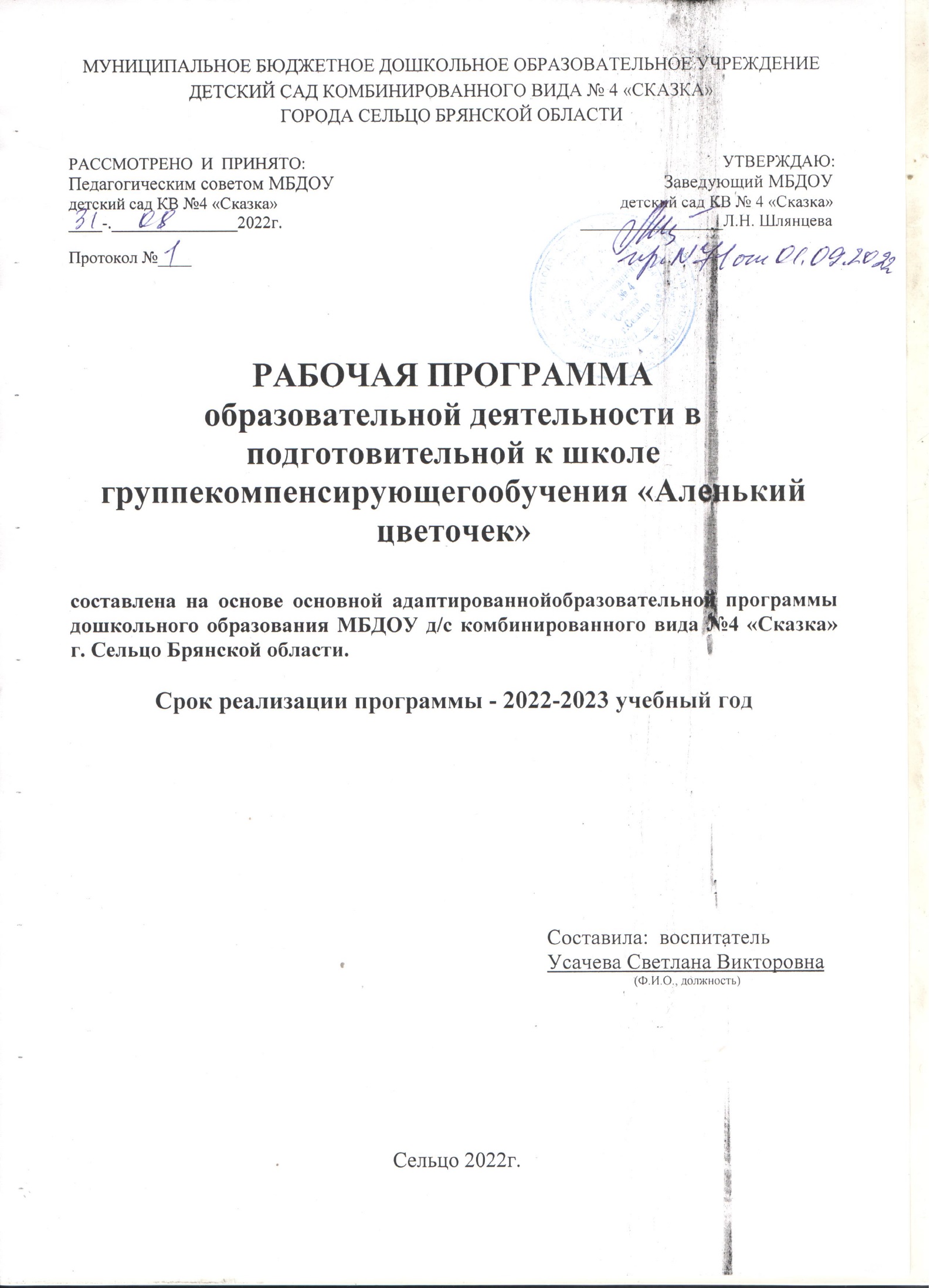 СодержаниеI.Целевой раздел  ...............................................................................................................................31.1.Пояснительная записка………………………………………………………………………….31.2. Цели и задачи основной образовательной программы……………………………………….41.3. Принципы и подходы к формированию рабочей образовательной программы……………51.4. Содержание психолого-педагогической работы……………………………………………...51.5 Содержание коррекционной работы..........................................................................................241.6. Значимые для разработки и реализации рабочей программы характеристики……………371.7. Целевые ориентиры, сформированные в ФГОС дошкольного образования………………411.8. Планируемые результаты освоения программы……………………………………………..43II.Содержательный раздел ………………………………………………………………………442.1. Учебный план реализации ООП ДО в старшей группе компенсирующего обучения……………………………………………………………………………………………..442.2. Формы, способы, методы и средства реализации программы ……………………………...452.3. Особенности взаимодействия с семьями воспитанников.…………………………………..492.4. Планирование работы с детьми……………………………………………………………….492.5.Модель организации совместной деятельности воспитателя с воспитанниками ДОУ……49III.Организационный раздел………………………………………………………………..........513.1.Материально-техническое обеспечение рабочей программы, обеспеченности методическими материалами и средствами обучения и воспитания…………………………………………………………………………………………..513.2.Режим дня, структура НОД………………………………………………………………………………………………….523.3.Специфика организации и содержание традиционных событий, праздников, мероприятий………………………………………………………………………………………...543.4.Особенности организации развивающей предметно-пространственной  среды…………………………………………………………………………………………………573.5.Программно-методическое обеспечение образовательного процесса……………………………………………………………………………………………...60I. Целевой раздел1.1. Пояснительная запискаНастоящая рабочая программа в старшей группе компенсирующего обучения «Аленький цветочек», разработана воспитателем МБДОУ детского сада КВ №4 «Сказка»:Усачевой С.В. Программа спроектирована с учётом ФГОС дошкольного образования, особенностей образовательного учреждения, образовательных потребностей и запросов воспитанников, кроме того учтены концептуальные положения используемой в МБДОУ Адаптированной  образовательной программы дошкольного образования МБДОУ детский сад комбинированного вида №4 «Сказка».Рабочая программа старшей группы компенсирующего обучения муниципального бюджетного дошкольного образовательного учреждения детский сад комбинированного вида №4 «Сказка» в соответствии с ФГОС, является нормативно-управленческим документом, обосновывающим выбор цели, содержания, применяемых методик и технологий, форм организации воспитательно-образовательного процесса в МБДОУ. Она представляет  собой модель процесса воспитания и обучения детей, охватывающую все основные моменты их жизнедеятельности с учетом приоритетности видов детской деятельности в определенном  возрастном периоде, обеспечивает  разностороннее гармоничное развитие детей с учётом их возрастных и индивидуальных особенностей.       Настоящая адаптированная образовательная программа разработана для Муниципального бюджетного дошкольного образовательного учреждения детского  сада комбинированного вида  №4 «Сказка». Образовательная программа МБДОУ обеспечивает разностороннее развитие детей в возрасте от 5  до 7 лет с учетом их возрастных и индивидуальных особенностей по основным направлениям – физическому, социально-личностному, познавательно-речевому и художественно-эстетическому. Данная программа  разработана в соответствии со следующими нормативными документами:• Федеральный закон от 29 декабря . N 273-ФЗ «Об образовании в Российской Федерации»;• приказ Министерства образования и науки Российской Федерации от 30 августа . №1014 «Об утверждении Порядка организации и осуществления образовательной деятельности по основным общеобразовательным программам – образовательным программам дошкольного образования»;• приказ Министерства образования и науки Российской Федерации от 17 октября . №1155 «Об утверждении федерального государственного образовательного стандарта дошкольного образования»;• постановление Главного государственного санитарного врача Российской Федерации от 28 сентября  2020 года №28;- Уставом ДОУ.Реализуемая программа строится на принципе личностно-развивающего и гуманистического характера взаимодействия взрослого с детьми.1.2. Цели и задачи основной образовательной программыСодержание образовательного процесса в МБДОУ определяется Адаптированной образовательной программой, разрабатываемой и утверждаемой им самостоятельно. Адаптированная  общеобразовательная программа дошкольного образования разрабатывается в соответствии с федеральными государственными требованиями к структуре основной общеобразовательной программы дошкольного образования и условиями ее реализации, а так же примерной основной образовательной программой дошкольного образования, которая определяет содержание обязательной части основной общеобразовательной программы дошкольного образования.        Главная цель  в реализации Программы - создание благоприятных условий для полноценного проживания ребенком дошкольного детства, формирование основ базовой культуры личности, всестороннее развитие психических и физических качеств в соответствии с возрастными и индивидуальными особенностями, подготовка к жизни в современном обществе, к обучению в школе, обеспечение безопасности жизнедеятельности дошкольника.Задачи:1)    охрана и укрепление физического и психического здоровья детей, в том числе их эмоционального благополучия;2)    обеспечение равных возможностей для полноценного развития каждого ребёнка в период дошкольного детства независимо от места проживания, пола, нации, языка, социального статуса, психофизиологических и других особенностей (в том числе ограниченных возможностей здоровья);3)    обеспечение преемственности целей, задач и содержания образования, реализуемых в рамках образовательных программ различных уровней (далее – преемственность основных образовательных программ дошкольного и начального общего образования);4)    создание благоприятных условий развития детей в соответствии с их возрастными и индивидуальными особенностями и склонностями, развитие способностей и творческого потенциала каждого ребёнка как субъекта отношений с самим собой, другими детьми, взрослыми и миром;5)    объединение обучения и воспитания в целостный образовательный процесс на основе духовно-нравственных и социокультурных ценностей и принятых в обществе правил и норм поведения в интересах человека, семьи, общества;6)    формирование общей культуры личности детей, в том числе ценностей здорового образа жизни, развитие их социальных, нравственных, эстетических, интеллектуальных, физических качеств, инициативности, самостоятельности и ответственности ребёнка, формирование предпосылок учебной деятельности;7)     обеспечение вариативности и разнообразия содержания Программы организационных форм дошкольного образования, возможности формирования Программ различной направленности с учётом образовательных потребностей, способностей и состояния здоровья детей;8)     формирование социокультурной среды, соответствующей возрастным, индивидуальным, психологическим и физиологическим особенностям детей;9)     обеспечение психолого-педагогической поддержки семьи и повышение компетентности родителей (законных представителей) в вопросах развития и образования, охраны и укрепления здоровья детей.Таким образом, решение программных задач осуществляется в совместной деятельности взрослых и детей и самостоятельной деятельности детей не только в рамках непосредственно образовательной деятельности, но и при проведении режимных моментов в соответствии со спецификой дошкольного образования. Содержание рабочей программы включает совокупность образовательных областей, которые обеспечивают разностороннее развитие детей с учетом их возрастных и индивидуальных особенностей по основным направлениям: физическому, социально-личностному, познавательно- речевому и художественно-эстетическому.1.3. Принципы и подходы к формированию рабочей общеобразовательной программы.При формировании Программы учитывались следующие принципы и подходы сформированные в соответствии с Федеральными государственным образовательным стандартом, а также адаптированной образовательной программой МБДОУ детского сада комбинированного вида №4 «Сказка» г.Сельцо Брянской области. · принцип развивающего образования, целью которого является развитие ребенка;·принцип научной обоснованности образовательного процесса (содержание Программы  соответствует  основным положениям возрастной педагогики и психологии);· принцип практической применимости педагогических подходов (содержание Программы имеет возможность реализации в массовой практике дошкольного образования);· принцип полноты, необходимости и достаточности содержания (позволяет решать поставленные цели и задачи только на необходимом и достаточном материале, максимально приближаться к разумному «минимуму»);· принцип единства воспитательных, развивающих и обучающих целей и задач образования детей дошкольного возраста, в процессе реализации которых формируются такие знания, умения и навыки, которые имеютнепосредственное отношение к развитию детей дошкольного возраста;· принцип интеграции образовательных областей в соответствии с их спецификой и возможностями и особенностями воспитанников, спецификой и возможностями образовательных областей;· принцип комплексно-тематического планирования образовательного процесса;· принцип сбалансированности совместной деятельности взрослого и детей, самостоятельной деятельности детей не только в рамках непосредственно образовательной деятельности, но и при проведении режимных моментов;· принцип адекватности дошкольному возрасту форм взаимодействия с воспитанниками. 1.4.Содержание психолого-педагогической работыСодержание психолого-педагогической работы по освоению детьми старшей группы компенсирующего обучения (5-6лет) образовательных областейСодержание программы определяется в соответствии с направлениями развития ребенка, соответствует основным положениям возрастной психологии и дошкольной педагогики и обеспечивает единство воспитательных, развивающих и обучающих целей и задач.       Целостность педагогического процесса в ДОУ обеспечивается реализацией адаптированной образовательной программы дошкольного образования МБДОУ детский сад комбинированного вида №4 «Сказка» г.Сельцо.Воспитание и обучение осуществляется на русском языке - государственном языке России. Содержание Программы обеспечивает развитие личности, мотивации и способностей детей в различных видах деятельности и охватывает следующие структурные единицы, представляющие определенные направления развития и образования детей (далее - образовательные области):социально-коммуникативное развитие;познавательное развитие;речевое развитие;художественно-эстетическое развитие;физическое развитие.Содержание образовательной области «Социально-коммуникативное развитие» направлено на:усвоение норм и ценностей, принятых в обществе, включая моральные и нравственные ценности; развитие общения и взаимодействия ребенка со взрослыми и сверстниками;становление самостоятельности, целенаправленности и саморегуляции собственных действий; развитие социального и эмоционального интеллекта, эмоциональной отзывчивости, сопереживания, формирование готовности к совместной деятельности со сверстниками, формирование уважительного отношения и чувства принадлежности к своей семье и к сообществу детей и взрослых в Организации;формирование позитивных установок к различным видам труда и творчества; формирование основ безопасного поведения в быту, социуме, природеСодержание психолого-педагогической работы образовательной области «Социально-коммуникативное развитие» (старшая логопедическая группа 5-6 лет)Развитие общения и взаимодействия ребенка со взрослыми и сверстниками. Становление самостоятельности, целенаправленности и саморегуляции собственных действий; развитие социального и эмоционального интеллекта, эмоциональной отзывчивости, сопереживания, формирование готовности к совместной деятельности со сверстниками Продолжать развивать у детей самостоятельность в организации всех видов игр, выполнении правил и норм поведения.Развивать инициативу, организаторские способности. Воспитывать умение действовать  в команде.Сюжетно-ролевые игрыСовершенствовать и расширять игровые замыслы и умения детей. Формировать желание организовывать сюжетно-ролевые игры. Поощрять выбор темы для игры; учить развивать сюжет на основе знаний, полученных при восприятии окружающего, из литературных произведений и телевизионных передач, экскурсий, выставок, путешествий, походов. Учить детей согласовывать тему игры; распределять роли, подготавливать необходимые условия, договариваться о последовательности совместных действий, налаживать и регулировать контакты в совместной игре: договариваться, мириться, уступать, убеждать и т. д. Учить самостоятельно разрешать конфликты, возникающие в ходе игры. Способствовать укреплению устойчивых детских игровых объединений. Продолжать формировать умение согласовывать свои действия с действиями партнеров, соблюдать в игре ролевые взаимодействия и взаимоотношения. Развивать эмоции, возникающие в ходе ролевых и сюжетных игровых действий с персонажами. Учить усложнять игру путем расширения состава ролей, согласования и прогнозирования ролевых действий и поведения в соответствии с сюжетом игры, увеличения количества объединяемых сюжетных линий. Способствовать обогащению знакомой игры новыми решениями (участие взрослого, изменение атрибутики, внесение предметов-заместителей или введение новой роли). Создавать условия для творческого самовыражения; для возникновения новых игр и их развития. Учить детей коллективно возводить постройки, необходимые для игры, планировать предстоящую работу, сообща выполнять задуманное. Учить применять конструктивные умения, полученные на занятиях. Формировать привычку аккуратно убирать игрушки в отведенное для них место. Подвижные игры. Продолжать приучать детей самостоятельно организовывать знакомые подвижные игры; участвовать в играх с элементами соревнования. Знакомить с народными играми. Воспитывать честность, справедливость в самостоятельных играх со сверстниками.Театрализованные игры. Продолжать развивать интерес к театрализованной игре путем активного вовлечения детей в игровые действия. Вызывать желание попробовать себя в разных ролях. Усложнять игровой материал за счет постановки перед детьми все более перспективных (с точки зрения драматургии) художественных задач («Ты была бедной Золушкой, а теперь ты красавица-принцесса», «Эта роль еще никем не раскрыта»), смены тактики работы над игрой, спектаклем.Создавать атмосферу творчества и доверия, предоставляя каждому ребенку возможность высказаться по поводу подготовки к выступлению, процесса игры. Учить детей создавать творческие группы для подготовки и проведения спектаклей, концертов, используя все имеющиеся возможности. Учить выстраивать линию поведения в роли, используя атрибуты, детали костюмов, сделанные своими руками. Поощрять импровизацию, умение свободно чувствовать себя в роли. Воспитывать артистические качества, раскрывать творческий потенциал детей, вовлекая их в различные театрализованные представления: игры в концерт, цирк, показ сценок из спектаклей. Предоставлять детям возможность выступать перед сверстниками, родителями и другими гостями. Дидактические игры. Организовывать дидактические игры, объединяя детей в подгруппы по 2–4 человека; учить выполнять правила игры. Развивать память, внимание, воображение, мышление, речь, сенсорные способности детей. Учить сравнивать предметы, подмечать незначительные различия в их признаках (цвет, форма, величина, материал), объединять предметы по общим признакам, составлять из части целое (складные кубики, мозаика, пазлы), определять изменения в расположении предметов (впереди, сзади, направо, налево, под, над, посередине, сбоку). Формировать желание действовать с разнообразными дидактическими играми и игрушками (народными, электронными, компьютерными играми и др.). Побуждать детей к самостоятельности в игре, вызывая у них эмоционально-положительный отклик на игровое действие. Учить подчиняться правилам в групповых играх. Воспитывать творческую самостоятельность. Формировать такие качества, как дружелюбие, дисциплинированность. Воспитывать культуру честного соперничества в играх-соревнованиях. Формирование позитивных установок к различным видам труда и творчества;Воспитывать потребность трудиться.Самообслуживание.Закреплять умение быстро, аккуратно одеваться и раздеваться, соблюдать порядок в своем шкафу (раскладывать одежду в определенные места), опрятно заправлять постель. Воспитывать умение самостоятельно и своевременно готовить матери- алы и пособия к занятию, учить самостоятельно раскладывать подготовленные воспитателем материалы для занятий, убирать их, мыть кисточки, розетки для красок, палитру, протирать столы. Общественно-полезный труд. Воспитывать у детей положительное отношение к труду, желание выполнять посильные трудовые поручения. Разъяснять детям значимость их труда. Воспитывать желание участвовать в совместной трудовой деятельности. Формировать необходимые умения и навыки в разных видах труда. Воспитывать самостоятельность и ответственность, умение доводить начатое дело до конца. Развивать творчество и инициативу при выполнении различных видов труда. Знакомить детей с наиболее экономными приемами работы. Воспитывать культуру трудовой деятельности, бережное отношение к материалам и инструментам. Учить оценивать результат своей работы (с помощью взрослого). Воспитывать дружеские взаимоотношения между детьми; привычку играть, трудиться, заниматься сообща. Развивать желание помогать друг другу. Формировать у детей предпосылки (элементы) учебной деятельности. Продолжать развивать внимание, умение понимать поставленную задачу (что нужно делать), способы ее достижения (как делать); воспитывать усидчивость; учить проявлять настойчивость, целеустремленность в достижении конечного результата. Продолжать учить детей помогать взрослым поддерживать порядок в группе: протирать игрушки, строительный материал и т. п. Формировать умение наводить порядок на участке детского сада (под- метать и очищать дорожки от мусора, зимой — от снега, поливать песок в песочнице и пр.). Приучать добросовестно выполнять обязанности дежурных по столовой: сервировать стол, приводить его в порядок после еды. Труд в природе. Поощрять желание выполнять различные поручения, связанные с уходом за животными и растениями в уголке природы; обязанности дежурного в уголке природы (поливать комнатные растения, рыхлить почву и т. д.).  Привлекать детей к помощи взрослым и посильному труду в природе: осенью — к уборке овощей на огороде, сбору семян, пересаживанию цветущих растений из грунта в уголок природы; зимой — к сгребанию снега к стволам деревьев и кустарникам, выращиванию зеленого корма для птиц и животных (обитателей уголка природы), посадке корнеплодов, к созданию фигур и построек из снега; весной — к посеву семян овощей, цветов, высадке рассады; летом — к рыхлению почвы, поливке грядок и клумб. Уважение к труду взрослых. Расширять представления детей о труде взрослых, результатах труда, его общественной значимости. Формировать бережное отношение к тому, что сделано руками человека. Прививать детям чувство благодарности к людям за их труд.Ручной труд - прикладное творчество.Совершенствовать умение работать с бумагой: сгибать лист вчетверо в разных направлениях; работать по готовой выкройке (шапочка, лодочка, домик, кошелек). Закреплять умение создавать из бумаги объемные фигуры: делить квадратный лист на несколько равных частей, сглаживать сгибы, надрезать по сгибам (домик, корзинка, кубик). Закреплять умение делать игрушки, сувениры из природного мате- риала (шишки, ветки, ягоды) и других материалов (катушки, проволока в цветной обмотке, пустые коробки и др.), прочно соединяя части. Формировать умение самостоятельно создавать игрушки для сюжетно-ролевых игр (флажки, сумочки, шапочки, салфетки и др.); сувениры для родителей, сотрудников детского сада, елочные украшения. Привлекать детей к изготовлению пособий для занятий и самостоятельной деятельности (коробки, счетный материал), ремонту книг, настольно-печатных игр. Закреплять умение детей экономно и рационально расходовать материалы.Усвоение норм и ценностей, принятых в обществе, включая моральные и нравственные ценности; Воспитывать дружеские взаимоотношения между детьми; привычку сообща играть, трудиться, заниматься; стремление радовать старших хорошими поступками; умение самостоятельно находить общие интересные занятия. Воспитывать уважительное отношение к окружающим. Учить заботиться о младших, помогать им, защищать тех, кто слабее. Формировать такие качества, как сочувствие, отзывчивость. Воспитывать скромность, умение проявлять заботу об окружающих, с благодарностью относиться к помощи и знакам внимания. Формировать умение оценивать свои поступки и поступки сверстников. Развивать стремление детей выражать свое отношение к окружающему, самостоятельно находить для этого различные речевые средства. Расширять представления о правилах поведения в общественных местах; об обязанностях в группе детского сада, дома. Обогащать словарь детей вежливыми словами (здравствуйте, до свидания, пожалуйста, извините, спасибо и т. д.). Побуждать к использованию в речи фольклора (пословицы, поговорки, потешки и др.). Показать значение родного языка в формировании основ нравственности. Формирование уважительного отношения и чувства принадлежности к своей семье и к сообществу детей и взрослых в Организации;Образ Я.Расширять представления ребенка об изменении позиции в связи с взрослением (ответственность за младших, уважение и помощь старшим, в том числе пожилым людям и т. д.). Через символические и образные средства углублять представления ребенка о себе в прошлом, настоящем и будущем.Расширять традиционные гендерные представления. Воспитывать уважительное отношение к сверстникам своего и противоположного пола.Семья. Углублять представления ребенка о семье и ее истории. Учить создавать простейшее генеалогическое древо с опорой на историю семьи. Углублять представления о том, где работают родители, как важен для общества их труд. Поощрять посильное участие детей в подготовке различных семейных праздников. Приучать к выполнению постоянных обязанностей по дому.Детский сад. Продолжать формировать интерес к ближайшей окружающей среде: к детскому саду, дому, где живут дети, участку детского сада и др. Обращать внимание на своеобразие оформления разных помещений. Развивать умение замечать изменения в оформлении помещений, учить объяснять причины таких изменений; высказывать свое мнение по поводу замеченных перемен, вносить свои предложения о возможных вариантах оформления. Подводить детей к оценке окружающей среды. Вызывать стремление поддерживать чистоту и порядок в группе, украшать ее произведениями искусства, рисунками. Привлекать к оформлению групповой комнаты, зала к праздникам. Побуждать использовать созданные детьми изделия, рисунки, аппликации (птички, бабочки, снежинки, веточки с листьями и т. п.). Расширять представления ребенка о себе как о члене коллектива, формировать активную жизненную позицию через участие в совместной проектной деятельности, взаимодействие с детьми других возрастных групп, посильное участие в жизни дошкольного учреждения. Приобщать к мероприятиям, которые проводятся в детском саду, в том числе и сов- местно с родителями (спектакли, спортивные праздники и развлечения, подготовка выставок детских работ). Формирование основ безопасного поведения в быту, обществе, социуме.Безопасное поведение в природе.Формировать основы экологической культуры и безопасного поведения в природе. Формировать понятия о том, что в природе все взаимосвязано, что человек не должен нарушать эту взаимосвязь, чтобы не навредить животному и растительному миру. Знакомить с явлениями неживой природы (гроза, гром, молния, радуга), с правилами поведения при грозе. Знакомить детей с правилами оказания первой помощи при ушибах и укусах насекомых.Безопасность на дорогах. Уточнять знания детей об элементах дороги (проезжая часть, пешеходный переход, тротуар), о движении транс порта, о работе светофора. Знакомить с названиями ближайших к детскому саду улиц и улиц, на которых живут дети.Знакомить с правилами дорожного движения, правилами передвижения пешеходов и велосипедистов. Продолжать знакомить с дорожными знаками: «Дети», «Остановка трамвая», «Остановка автобуса», «Пешеходный переход», «Пункт первой  медицинской помощи», «Пункт питания», «Место стоянки», «Въезд запрещен», «Дорожные работы», «Велосипедная дорожка».Безопасность собственной жизнедеятельности. Закреплять основы безопасности жизнедеятельности человека. Продолжать знакомить с правилами безопасного поведения во время игр в разное время года (купание в водоемах, катание на велосипеде, на санках, коньках, лыжах и др.). Расширять знания об источниках опасности в быту (электроприборы, газовая плита, утюг и др.).Закреплять навыки безопасного пользования бытовыми предметами. Уточнять знания детей о работе пожарных, о причинах пожаров, об элементарных правилах поведения во время пожара. Знакомить с работой службы спасения — МЧС. Закреплять знания о том, что в случае необходимости взрослые звонят по телефонам «101», «102», «03».Формировать умение обращаться за помощью к взрослым. Учить называть свое имя, фамилию, возраст, домашний адрес, телефон.Содержание образовательной области «Познавательное развитие» направлено на:Развитие интересов детей, любознательности и познавательной мотивации; Формирование познавательных действий, становление сознания; развитие воображения и творческой активности; Формирование первичных представлений о себе, других людях, объектах окружающего мира, о свойствах и отношениях объектов окружающего мира (форме, цвете, размере, материале, звучании, ритме, темпе, количестве, числе, части и целом, пространстве и времени, движении и покое, причинах и следствиях и др.), о малой родине и Отечестве, представлений о социокультурных ценностях нашего народа, об отечественных традициях и праздниках, о планете Земля какобщем доме.      Содержание психолого-педагогической работы образовательной области «Познавательное развитие» (старшая логопедическая группа 5-6 лет)Формирование элементарных математических представлений.Количество и счет:Учить создавать множества (группы предметов) из разных по качеству элементов (предметов разного цвета, раз- мера, формы, назначения; звуков, движений); разбивать множества на части и воссоединять их; устанавливать отношения между целым множеством и каждой его частью, понимать, что множество больше части, а часть меньше целого множества; сравнивать разные части множества на основе счета и соотнесения элементов (предметов) один к одному; определять большую (меньшую) часть множества или их равенство. Учить считать до 10; последовательно знакомить с образованием каждого числа в пределах от 5 до 10 (на наглядной основе). Сравнивать рядом стоящие числа в пределах 10 на основе сравнения конкретных множеств; получать равенство из неравенства (неравенство из равенства), добавляя к меньшему количеству один предмет или убирая из большего количества один предмет («7 меньше 8, если к 7 добавить один предмет, будет 8, поровну», «8 больше 7; если из 8 предметов убрать один, то станет по 7, поровну»). Формировать умение понимать отношения рядом стоящих чисел (5 < 6 на 1, 6 > 5 на 1). Отсчитывать предметы из большого количества по образцу и заданному числу (в пределах 10). Совершенствовать умение считать в прямом и обратном порядке (в пределах 10). Считать предметы на ощупь, считать и воспроизводить количество звуков, движений по образцу и заданному числу (в пределах 10). Познакомить с цифрами от 0 до 9. Познакомить с порядковым счетом в пределах 10, учить различать вопросы «Сколько?», «Который?» («Какой?») и правильно отвечать на них. Продолжать формировать представление о равенстве: определять равное количество в группах, состоящих из разных предметов; правильно обобщать числовые значения на основе счета и сравнения групп (здесь 5 петушков, 5 матрешек, 5 машин — всех игрушек поровну — по 5). Упражнять детей в понимании того, что число не зависит от величины предметов, расстояния между предметами, формы, их расположения, а также направления счета (справа налево, слева направо, с любого предмета). Познакомить с количественным составом числа из единиц в пределах 5 на конкретном материале: 5 — это один, еще один, еще один, еще один и еще один. Величина: Учить устанавливать размерные отношения между 5–10 предметами разной длины (высоты, ширины) или толщины: систематизировать предметы, располагая их в возрастающем (убывающем) порядке по величине; отражать в речи порядок расположения предметов и соотношение между ними по размеру: «Розовая лента — самая широкая, фиолетовая — немного уже, красная — еще уже, но она шире желтой, а зеленая уже желтой и всех остальных лент» и т. д. Сравнивать два предмета по величине (длине, ширине, высоте) опосредованно — с помощью третьего (условной меры), равного одному из сравниваемых предметов. Развивать глазомер, умение находить предметы длиннее (короче), выше (ниже), шире (уже), толще (тоньше) образца и равные ему. Формировать понятие о том, что предмет (лист бумаги, лента, круг, квадрат и др.) можно разделить на несколько равных частей (на две, четыре). Учить называть части, полученные от деления, сравнивать целое и части, понимать, что целый предмет больше каждой своей части, а часть меньше целого. Форма:Познакомить детей с овалом на основе сравнения его с кругом и прямоугольником. Дать представление о четырехугольнике: подвести к пониманию того, что квадрат и прямоугольник являются разновидностями четырехугольника. Развивать у детей геометрическую зоркость: умение анализировать и сравнивать предметы по форме, находить в ближайшем окружении предметы одинаковой и разной формы: книги, картина, одеяла, крышки сто- лов — прямоугольные, поднос и блюдо — овальные, тарелки — круглые и т. д.Развивать представления о том, как из одной формы сделать другую. Ориентировка в пространстве:Совершенствовать умение ориентироваться в окружающем пространстве; понимать смысл пространственных отношений (вверху — внизу, впереди (спереди) — сзади (за), слева — справа, между, рядом с, около); двигаться в заданном направлении, меняя его по сигналу, а также в соответствии со знаками — указателями направления движения (вперед, назад, налево, направо и т. п.); определять свое местонахождение среди окружающих людей и предметов: «Я стою между Олей и Таней, за Мишей, позади (сзади) Кати, перед Наташей, около Юры»; обозначать в речи взаимное расположение предметов: «Справа от куклы сидит заяц, а слева от куклы стоит лошадка, сзади — мишка, а впереди — машина».Учить ориентироваться на листе бумаги (справа — слева, вверху — внизу, в середине, в углу). Ориентировка во времени:Дать детям представление о том, что утро, вечер, день и ночь составляют сутки. Учить на конкретных примерах устанавливать последовательность различных событий: что было раньше (сначала), что позже (потом), определять, какой день сегодня, какой был вчера, какой будет завтра.доме людей, об особенностях ее природы, многообразии стран и народов мира».Познавательно-исследовательская деятельность:Закреплять умение использовать обобщенные способы обследования объектов с помощью специально разработанной системы сенсорных эталонов, перцептивных действий. Побуждать устанавливать функциональные связи и отношения между системами объектов и явлений, применяя различные средства познавательных действий.Способствовать самостоятельному использованию действий экспериментального характера для выявления скрытых свойств. Закреплять умение получать информацию о новом объекте в процессе его исследования. Развивать умение детей действовать в соответствии с предлагаемым алгоритмом. Формировать умение определять алгоритм собственной деятельности; с помощью взрослого составлять модели и использовать их в познавательно-исследовательской деятельности. Сенсорное развитие:Развивать восприятие, умение выделять разнообразные свойства и отношения предметов (цвет, форма, величина, расположение в пространстве и т. п.), включая органы чувств: зрение, слух, осязание, обоняние, вкус. Продолжать знакомить с цветами спектра: красный, оранжевый, желтый, зеленый, голубой, синий, фиолетовый (хроматические) и белый, серый и черный (ахроматические). Учить различать цвета по светлоте и насыщенности, правильно называть их. Показать детям особенности расположения цветовых тонов в спектре. Продолжать знакомить с различными геометрическими фигурами, учить использовать в качестве эталонов плоскостные и объемные формы. Формировать умение обследовать предметы разной формы; при обследовании включать движения рук по предмету. Расширять представления о фактуре предметов (гладкий, пушистый, шероховатый и т. п.). Совершенствовать глазомер. Развивать познавательно-исследовательский интерес, показывая занимательные опыты, фокусы, привлекая к простейшим экспериментам. Проектная деятельность:Создавать условия для реализации детьми проектов трех типов: исследовательских, творческих и нормативных. Развивать проектную деятельность исследовательского типа. Организовывать презентации проектов. Формировать у детей представления об авторстве проекта. Создавать условия для реализации проектной деятельности творческого типа. (Творческие проекты в этом возрасте носят индивидуальный характер.) Способствовать развитию проектной деятельности нормативного типа. (Нормативная проектная деятельность — это проектная деятельность, направленная на выработку детьми норм и правил поведения в детском коллективе.) Дидактические игры. Организовывать дидактические игры, объединяя детей в подгруппы по 2–4 человека; учить выполнять правила игры. Развивать в играх память, внимание, воображение, мышление, речь, сенсорные способности детей. Учить сравнивать предметы, подмечать не- значительные различия в их признаках (цвет, форма, величина, материал), объединять предметы по общим признакам, составлять из части целое (складные кубики, мозаика, пазлы), определять изменения в расположении предметов (впереди, сзади, направо, налево, под, над, посередине, сбоку). Формировать желание действовать с разнообразными дидактическими играми и игрушками (народными, электронными, компьютерными и др.). Побуждать детей к самостоятельности в игре, вызывая у них эмоционально-положительный отклик на игровое действие. Учить подчиняться правилам в групповых играх. Воспитывать творческую самостоятельность. Формировать такие качества, как дружелюбие, дисциплинированность. Воспитывать культуру честного соперничества в играх-соревнованиях.Ознакомление с предметным окружением:Продолжать обогащать представления детей о мире предметов. Объяснять назначение незнакомых предметов. Формировать представление о предметах, облегчающих труд человека в быту (кофемолка, миксер, мясо- рубка и др.), создающих комфорт (бра, картины, ковер и т. п.). Объяснять, что прочность и долговечность зависят от свойств и качеств материала, из которого сделан предмет. Развивать умение самостоятельно определять материалы, из которых изготовлены предметы, характеризовать свойства и качества предметов: структуру и температуру поверхности, твердость – мягкость, хрупкость – прочность, блеск, звонкость. Побуждать сравнивать предметы (по назначению, цвету, форме, мате- риалу), классифицировать их (посуда – фарфоровая, стеклянная, керамическая, пластмассовая). Рассказывать о том, что любая вещь создана трудом многих людей («Откуда пришел стол?», «Как получилась книжка?» и т. п.). Предметы имеют прошлое, настоящее и будущее.Ознакомление с социальным миром:Обогащать представления детей о профессиях. Расширять представления об учебных заведениях (детский сад, школа, колледж, вуз), сферах человеческой деятельности (наука, искусство, производство, сельское хозяйство). Продолжать знакомить с культурными явлениями (цирк, библиотека, музей и др.), их атрибутами, значением в жизни общества, связанными с ними профессиями, правилами поведения. Продолжать знакомить с деньгами, их функциями (средство для оп- латы труда, расчетов при покупках), бюджетом и возможностями семьи. Формировать элементарные представления об истории человечества (Древний мир, Средние века, современное общество) через знакомство с произведениями искусства (живопись, скульптура, мифы и легенды народов мира), реконструкцию образа жизни людей разных времен (одежда, утварь, традиции и др.). Рассказывать детям о профессиях воспитателя, учителя, врача, строителя, работников сельского хозяйства, транспорта, торговли, связи др.; о важности и значимости их труда; о том, что для облегчения труда используется разнообразная техника. Рассказывать о личностных и деловых качествах человека-труженика. Знакомить с трудом людей творческих профессий: художников, писателей, композиторов, мастеров народного декоративно-прикладного искусства; с результатами их труда (картинами, книгами, нотами, предметами декоративного искусства). Прививать чувство благодарности к человеку за его труд. Расширять представления о малой Родине. Рассказывать детям о достопримечательностях, культуре, традициях родного края; о замечательных людях, прославивших свой край. Расширять представления детей о родной стране, о государственных праздниках (8 Марта, День защитника Отечества, День Победы, Новый год и т. д.). Воспитывать любовь к Родине. Формировать представления о том, что Российская Федерация (Россия) — огромная, многонациональная страна. Рассказывать детям  о том, что Москва — главный город, столица нашей Родины. Познакомить с флагом и гербом России, мелодией гимна. Расширять представления детей о Российской армии. Воспитывать уважение к защитникам отечества. Рассказывать о трудной, но почетной обязанности защищать Родину, охранять ее спокойствие и безопасность; о том, как в годы войн храбро сражались и защищали нашу страну от врагов прадеды, деды, отцы. Приглашать в детский сад военных, ветеранов из числа близких родственников детей.Рассматривать с детьми картины, репродукции, альбомы с военной тематикой.Ознакомление с миром природы:Расширять и уточнять представления детей о природе. Учить наблюдать, развивать любознательность. Закреплять представления о растениях ближайшего окружения: деревьях, кустарниках и травянистых растениях.Познакомить с понятиями «лес», «луг» и «сад». Продолжать знакомить с комнатными растениями. Учить ухаживать за растениями. Рассказать о способах вегетативного размножения растений.Расширять представления о домашних животных, их повадках, зависимости от человека. Учить детей ухаживать за обитателями уголка природы. Расширять представления детей о диких животных: где живут, как добывают пищу и готовятся к зимней спячке (еж зарывается в осенние листья, медведи зимуют в берлоге). Расширять представления о птицах (на примере ласточки, скворца и др.). Дать детям представления о пресмыкающихся (ящерица, черепаха и др.) и насекомых (пчела, комар, муха и др.). Формировать представления о чередовании времен года, частей суток и их некоторых характеристиках. Знакомить детей с многообразием родной природы; с растениями и животными различных климатических зон. Показать, как человек в своей жизни использует воду, песок, глину, камни. Использовать в процессе ознакомления с природой произведения художественной литературы, музыки, народные приметы. Формировать представления о том, что человек — часть природы и что он должен беречь, охранять и защищать ее. Учить укреплять свое здоровье в процессе общения с природой. Учить устанавливать причинно-следственные связи между природными явлениями (сезон — растительность — труд людей). Показать взаимодействие живой и неживой природы. Рассказывать о значении солнца и воздуха в жизни человека, животных и растений. Сезонные наблюдения: Осень:Закреплять представления о том, как похолодание и сокращение продолжительности дня изменяют жизнь растений, животных и человека. Знакомить детей с тем, как некоторые животные готовятся к зиме (лягушки, ящерицы, черепахи, ежи, медведи впадают в спячку, зайцы линяют, некоторые птицы (гуси, утки, журавли) улетают в теплые края).Зима:Расширять и обогащать знания детей об особенностях зимней природы (холода, заморозки, снегопады, сильные ветры), особенностях деятельности людей в городе, на селе. Познакомить с таким природным явлением, как туман. Весна:Расширять и обогащать знания детей о весенних изменениях в природе: тает снег, разливаются реки, прилетают птицы, травка и цветы быстрее появляются на солнечной стороне, чем в тени.Наблюдать гнездование птиц (ворон и др.). Лето:Расширять и обогащать представления о влиянии тепла, солнечного света на жизнь людей, животных и растений (природа «расцветает», много ягод, фруктов, овощей; много корма для зверей, птиц и их детенышей). Дать представления о съедобных и несъедобных грибах (съедобные — маслята, опята, лисички и т. п.; несъедобные — мухомор, ложный опенок).Содержание образовательной области «Речевое  развитие» направлено на:Владение речью как средством общения и культуры; обогащение активного словаря; развитие связной, грамматически правильной диалогической и монологической речи; развитие речевого творчества; развитие звуковой и интонационной культуры речи, фонематического слуха; знакомство с книжной культурой, детской литературой, понимание на слух текстов различных жанров детской литературы; формирование звуковой аналитико-синтетической активности как предпосылки обучения грамоте».Содержание психолого-педагогической работы образовательной области «Речевое развитие» Развивающая речевая среда:Продолжать развивать речь как средство общения. Расширять представления детей о многообразии окружающего мира. Предлагать для рассматривания изделия народных промыслов, мини-коллекции (открытки, марки, монеты, наборы игрушек, выполненных из определенного материала), иллюстрированные книги (в том числе знакомые сказки с рисунками разных художников), открытки, фотографии с достопримечательностями родного края, Москвы, репродукции картин (в том числе из жизни дореволюционной России). Поощрять попытки ребенка делиться с педагогом и другими детьми разнообразными впечатлениями, уточнять источник полученной информации (телепередача, рассказ близкого человека, посещение выставки, детского спектакля и т. д.). В повседневной жизни, в играх подсказывать детям формы выражения вежливости (попросить прощения, извиниться, поблагодарить, сделать комплимент). Учить детей решать спорные вопросы и улаживать конфликты с помощью речи: убеждать, доказывать, объяснять. Формирование словаря:Обогащать речь детей существительными, обозначающими предметы бытового окружения; прилагательными, характеризующими свойства и качества предметов; наречиями, обозначающими взаимоотношения людей, их отношение к труду. Упражнять в подборе существительных к прилагательному (белый — снег, сахар, мел), слов со сходным значением (шалун — озорник — проказник), с противоположным значением (слабый — сильный, пасмурно — солнечно).Помогать детям употреблять в речи слова в точном соответствии со смыслом.Звуковая культура речи:Закреплять правильное, отчетливое произнесение звуков. Учить различать на слух и отчетливо произносить сходные  по артикуляции и звучанию согласные звуки: с — з, с — ц, ш — ж, ч — ц, с — ш, ж — з, л — р. Продолжать развивать фонематический слух. Учить определять место звука в слове (начало, середина, конец). Отрабатывать интонационную выразительность речи. Грамматический строй речи: Совершенствовать умение согласовывать слова в предложениях: существительные с числительными (пять груш, трое ребят) и прилагательные с существительными (лягушка — зеленое брюшко). Помогать детям замечать неправильную постановку уда- рения в слове, ошибку в чередовании согласных, предоставлять возможность самостоятельно ее исправить. Знакомить с разными способами образования слов (сахарница, хлебница; масленка, солонка; воспитатель, учитель, строитель). Упражнять в образовании однокоренных слов (медведь — медведица — медвежонок — медвежья), в том числе глаголов с приставками (забежал — выбежал — перебежал). Помогать детям правильно употреблять существительные множественного числа в именительном и винительном падежах; глаголы в повелительном наклонении; прилагательные и наречия в сравнительной степени; несклоняемые существительные. Учить составлять по образцу простые и сложные предложения. Совершенствовать умение пользоваться прямой и косвенной речью. Связная речь:Развивать умение поддерживать беседу. Совершенствовать диалогическую форму речи. Поощрять попытки высказывать свою точку зрения, согласие или несогласие с ответом товарища. Развивать монологическую форму речи. Учить связно, последовательно и выразительно пересказывать небольшие сказки, рассказы. Учить (по плану и образцу) рассказывать о предмете, содержании сюжетной картины, составлять рассказ по картинкам с последовательно развивающимся действием. Развивать умение составлять рассказы о событиях из личного опыта, придумывать свои концовки к сказкам. Формировать умение составлять небольшие рассказы творческого характера на тему, предложенную воспитателем.Приобщение к художественной литературе.Продолжать развивать интерес детей к художественной литературе. Учить внимательно и заинтересованно слушать сказки, рассказы, стихотворения; запоминать считалки, скороговорки, загадки. Прививать интерес к чтению больших произведений (по главам). Способствовать формированию эмоционального отношения к литературным произведениям.Побуждать рассказывать о своем восприятии конкретного поступка литературного персонажа.Помогать детям понять скрытые мотивы поведения героев произведения. Продолжать объяснять (с опорой на прочитанное произведение) доступные детям жанровые особенности сказок, рассказов, стихотворений.  Воспитывать чуткость к художественному слову; зачитывать отрывки с наиболее яркими, запоминающимися описаниями, сравнениями, эпитетами. Учить детей вслушиваться в ритм и мелодику поэтического текста. Помогать выразительно, с естественными интонациями читать стихи, участвовать в чтении текста по ролям, в инсценировках. Продолжать знакомить с книгами. Обращать внимание детей на оформление книги, на иллюстрации. Сравнивать иллюстрации разных художников к одному и тому же произведению. Выяснять симпатии и предпочтения детей. Содержание образовательной области «Художественно-эстетическое развитие» направлено на:развитие предпосылок ценностно-смыслового восприятия и понимания произведений искусства (словесного, музыкального, изобразительного), мира природы; становление эстетического отношения к окружающему миру; формирование элементарных представлений о видах искусства; восприятие музыки, художественной литературы, фольклора; стимулирование сопереживания персонажам художественных произведений; реализацию самостоятельной творческой деятельности детей (изобразительной, конструктивно-модельной, музыкальной и др.)»Содержание психолого-педагогической работы образовательной области «Художественно-эстетическое  развитие»(старшая логопедическая группа 5-6 лет):Приобщение к искусству:Продолжать формировать интерес к музыке, живописи, литературе, народному искусству.Развивать эстетические чувства, эмоции, эстетический вкус, эстетическое восприятие произведений искусства, формировать умение выделять их выразительные средства. Учить соотносить художественный образ и средства выразительности, характеризующие его в разных видах искусства, подбирать материал и пособия для самостоятельной художественной деятельности. Формировать умение выделять, называть, группировать произведения по видам искусства (литература, музыка, изобразительное искусство, архитектура, театр). Продолжать знакомить с жанрами изобразительного и музыкального искусства. Формировать умение выделять и использовать в своей изобразительной, музыкальной, театрализованной деятельности средства выразительности разных видов искусства, называть материалы для разных видов художественной деятельности. Познакомить с произведениями живописи (И. Шишкин, И. Левитан, В. Серов, И. Грабарь, П. Кончаловский и др.) и изображением родной природы в картинах художников. Расширять представления о графике (ее выразительных средствах). Знакомить с творчеством художников-иллюстраторов детских книг (Ю. Васнецов, Е. Рачев, Е. Чарушин, И. Билибин и др.). Продолжать знакомить с архитектурой.Закреплять знания о том, что существуют различные по назначению здания: жилые дома, магазины, театры, кинотеатры и др. Обращать внимание детей на сходства и различия архитектурных сооружений одинакового назначения: форма, пропорции (высота, длина, украшения — декор и т. д.). Подводить дошкольников к пониманию зависимости конструкции здания от его назначения: жилой дом, театр, храм и т. д. Развивать наблюдательность, учитьвнимательно рассматривать здания, замечать их характерные особенности, разнообразие пропорций, конструкций, украшающих деталей. При чтении литературных произведений, сказок обращать внимание детей на описание сказочных домиков (теремок, рукавичка, избушка на курьих ножках), дворцов. Познакомить с понятиями «народное искусство», «виды и жанры на- родного искусства».Расширять представления детей о народном искусстве, фольклоре, музыке и художественных промыслах. Формировать у детей бережное отношение к произведениям искусства.Изобразительная деятельность:Продолжать развивать интерес детей к изобразительной деятельности. Обогащать сенсорный опыт, развивая органы восприятия: зрение, слух, обоняние, осязание, вкус;закреплять знания об основных формах предметов и объектов природы. Развивать эстетическое восприятие, учить созерцать красоту окружающего мира. В процессе восприятия предметов и явлений развивать мыслительные операции: анализ, сравнение, уподобление (на что похоже), установление сходства и различия предметов и их частей, выделение общего и единичного, характерных признаков, обобщение.Учить передавать в изображении не только основные свойства предметов (форма, величина, цвет), но и характерные детали, соотношение предметов и их частей по величине, высоте, расположению относительно друг друга. Развивать способность наблюдать, всматриваться (вслушиваться) в явления и объекты природы, замечать их изменения (например, как изменяются форма и цвет медленно плывущих облаков, как постепенно раскрывается утром и закрывается вечером венчик цветка, как изменяется освещение предметов на солнце и в тени). Учить передавать в изображении основные свойства предметов (форма, величина, цвет), характерные детали, соотношение предметов и их частей по величине, высоте, расположению относительно друг друга. Развивать способность наблюдать явления природы, замечать их динамику, форму и цвет медленно плывущих облаков. Совершенствовать изобразительные навыки и умения, формировать художественно-творческие способности. Развивать чувство формы, цвета, пропорций. Продолжать знакомить с народным декоративно-прикладным искусством (Городец, Полхов-Майдан, Гжель), расширять представления о народных игрушках (матрешки — городецкая, богородская; бирюльки). Знакомить детей с национальным декоративно-прикладным искусством (на основе региональных особенностей); с другими видами декоративно-прикладного искусства (фарфоровые и керамические изделия, скульптура малых форм). Развивать декоративное творчество детей (в том числе коллективное). Формировать умение организовывать свое рабочее место, готовить все необходимое для занятий; работать аккуратно, экономно расходовать мате- риалы, сохранять рабочее место в чистоте, по окончании работы приводить его в порядок. Продолжать совершенствовать умение детей рассматривать работы (рисунки, лепку, аппликации), радоваться достигнутому результату, замечать и выделять выразительные решения изображений. Предметное рисование:Продолжать совершенствовать умение передавать в рисунке образы предметов, объектов, персонажей сказок, литературных произведений. Обращать внимание детей на отличия предметов по форме, величине, пропорциям частей; побуждать их передавать эти отличия в рисунках. Учить передавать положение предметов в пространстве на листе бумаги, обращать внимание детей на то, что предметы могут по-разному располагаться на плоскости (стоять, лежать, менять положение: живые существа могут двигаться, менять позы, дерево в ветреный день — наклоняться и т. д.). Учить передавать движения фигур. Способствовать овладению композиционными умениями: учить располагать предмет на листе с учетом его пропорций (если предмет вытянут в высоту, располагать его на листе по вертикали; если он вытянут в ширину, например, не очень высокий, но длинный дом, располагать его по горизонтали). Закреплять способы и приемы рисования различными изобразительными материалами (цветные карандаши, гуашь, акварель, цветные мелки, пастель, сангина, угольный карандаш, фломастеры, разнообразные кисти и т. п). Вырабатывать навыки рисования контура предмета простым карандашом с легким нажимом на него, чтобы при последующем закрашивании изображения не оставалось жестких, грубых линий, пачкающих рисунок. Учить рисовать акварелью в соответствии с ее спецификой (прозрачностью и легкостью цвета, плавностью перехода одного цвета в другой). Учить рисовать кистью разными способами: широкие линии — всем ворсом, тонкие — концом кисти; наносить мазки, прикладывая кисть всем ворсом к бумаге, рисовать концом кисти мелкие пятнышки. Закреплять знания об уже известных цветах, знакомить с новыми цветами (фиолетовый) и оттенками (голубой, розовый, темно-зеленый, сиреневый), развивать чувство цвета. Учить смешивать краски для по- лучения новых цветов и оттенков (при рисовании гуашью) и высветлять цвет, добавляя в краску воду (при рисовании акварелью). При рисовании карандашами учить передавать оттенки цвета, регулируя нажим на карандаш. В карандашном исполнении дети могут, регулируя нажим, передать до трех оттенков цвета.Сюжетное рисование:Учить детей создавать сюжетные композиции на темы окружающей жизни и на темы литературных произведений («Кого встретил Колобок», «Два жадных медвежонка», «Где обедал во- робей?» и др.). Развивать композиционные умения, учить располагать изображения на полосе внизу листа, по всему листу. Обращать внимание детей на соотношение по величине разных предметов в сюжете (дома большие, деревья высокие и низкие; люди меньше домов, но больше растущих на лугу цветов). Учить располагать на рисунке предметы так, чтобы они загораживали друг друга (растущие перед домом деревья и частично его загораживающие и т. п.). Декоративное рисование:Продолжать знакомить детей с изделиями народных промыслов, закреплять и углублять знания о дымковской и филимоновской игрушках и их росписи; предлагать создавать изображения по мотивам народной декоративной росписи, знакомить с ее цветовым строем и элементами композиции, добиваться большего разнообразия используемых элементов. Продолжать знакомить с городецкой росписью, ее цветовым решением, спецификой создания декоративных цветов (как правило, не чистых тонов, а оттенков), учить использовать для украшения оживки. Познакомить с росписью Полхов-Майдана. Включать городецкую и Полхов-Майданскую роспись в творческую работу детей, помогать осваивать специфику этих видов росписи. Знакомить с региональным (местным) декоративным искусством. Учить составлять узоры по мотивам городецкой, Полхов-Майданской, гжельской росписи: знакомить с характерными элементами (бутоны, цветы, листья, травка, усики, завитки, оживки).Учить создавать узоры на листах в форме народного изделия (поднос, солонка, чашка, розетка и др.). Для развития творчества в декоративной деятельности использовать декоративные ткани. Предоставлять детям бумагу в форме одежды и головных уборов (кокошник, платок, свитер и др.), предметов быта (салфетка, полотенце). Учить ритмично располагать узор. Предлагать расписывать бумажные силуэты и объемные фигуры.Лепка:Продолжать знакомить детей с особенностями лепки из глины, пластилина и пластической массы.Развивать умение лепить с натуры и по представлению знакомые пред- меты (овощи, фрукты, грибы, посуда, игрушки); передавать их характерные особенности. Продолжать учить лепить посуду из целого куска глины и пластилина ленточным способом.Закреплять умение лепить предметы пластическим, конструктивным и комбинированным способами. Учить сглаживать поверхность формы, делать предметы устойчивыми. Учить передавать в лепке выразительность образа, лепить фигуры человека и животных в движении, объединять небольшие группы предметов в несложные сюжеты (в коллективных композициях): «Курица с цыплятами», «Два жадных медвежонка нашли сыр», «Дети на прогулке» и др. Формировать у детей умения лепить по представлению героев литературных произведений (Медведь и Колобок, Лиса и Зайчик, Машенька и Медведь и т. п.). Развивать творчество, инициативу. Продолжать формировать умение лепить мелкие детали; пользуясь стекой, наносить рисунок чешуек у рыбки, обозначать глаза, шерсть животного, перышки птицы, узор, складки на одежде людей и т. п. Продолжать формировать технические умения и навыки работы с разнообразными материалами для лепки; побуждать использовать дополнительные материалы (косточки, зернышки, бусинки и т. д.). Закреплять навыки аккуратной лепки. Закреплять навык тщательно мыть руки по окончании лепки. Декоративная лепка:Продолжать знакомить детей с особенностями декоративной лепки. Формировать интерес и эстетическое отношение к предметам народного декоративно-прикладного искусства. Учить лепить птиц, животных, людей по типу народных игрушек (дымковской, филимоновской, каргопольской и др.). Формировать умение украшать узорами предметы декоративного искусства. Учить расписывать изделия гуашью, украшать их налепами и углубленным рельефом, использовать стеку. Учить обмакивать пальцы в воду, чтобы сгладить неровности вылепленного изображения, когда это необходимо для передачи образа. Аппликация:Закреплять умение детей создавать изображения (разрезать бумагу на короткие и длинные полоски; вырезать круги из квадратов, овалы из прямоугольников, преобразовывать одни геометрические фигуры в другие: квадрат — в два–четыре треугольника, прямоугольник — в полоски, квадраты или маленькие прямоугольники), создавать из этих фигур изображения разных предметов или декоративные композиции. Учить вырезать одинаковые фигуры или их детали из бумаги, сложен- ной гармошкой, а симметричные изображения — из бумаги, сложенной пополам (стакан, ваза, цветок и др.). С целью создания выразительного образа учить приему обрывания. Побуждать создавать предметные и сюжетные композиции, дополнять их деталями, обогащающими изображения. Формировать аккуратное и бережное отношение к материалам. Конструктивно – модельная деятельность:Продолжать развивать умение детей устанавливать связь между создаваемыми постройками и тем, что они видят в окружающей жизни; создавать разнообразные постройки и конструкции (дома, спортивное и игровое оборудование и т. п.).  Учить выделять основные части и характерные детали конструкций. Поощрять самостоятельность, творчество, инициативу, дружелюбие. Помогать анализировать сделанные воспитателем поделки и постройки; на основе анализа находить конструктивные решения и планировать создание собственной постройки. Знакомить с новыми деталями: разнообразными по форме и величине пластинами, брусками, цилиндрами, конусами и др. Учить заменять одни детали другими. Формировать умение создавать различные по величине и конструкции постройки одного и того же объекта. Учить строить по рисунку, самостоятельно подбирать необходимый строительный материал.Продолжать развивать умение работать коллективно, объединять свои поделки в соответствии с общим замыслом, договариваться, кто какую часть работы будет выполнять.Музыкальная деятельность:Продолжать развивать интерес и любовь к музыке, музыкальную отзывчивость на нее.Формировать музыкальную культуру на основе знакомства с классической, народной и современной музыкой. Продолжать развивать музыкальные способности детей: звуковысотный, ритмический, тембровый, динамический слух. Способствовать дальнейшему развитию навыков пения, движений под музыку, игры и импровизации мелодий на детских музыкальных инструментах; творческой активности детей. Слушание: Учить различать жанры музыкальных произведений (марш, танец, песня). Совершенствовать музыкальную память через узнавание мелодий по отдельным фрагментам произведения (вступление, заключение, музыкальная фраза). Совершенствовать навык различения звуков по высоте в пределах квинты, звучания музыкальных инструментов (клавишно-ударные и струнные: фортепиано, скрипка, виолончель, балалайка). Пение:Формировать певческие навыки, умение петь легким звуком в диапазоне от «ре» первой октавы до «до» второй октавы, брать дыхание перед началом песни, между музыкальными фразами, произносить отчетливо слова, своевременно начинать и заканчивать песню, эмоционально передавать характер мелодии, петь умеренно, громко и тихо. Способствовать развитию навыков сольного пения, с музыкальным сопровождением и без него.Содействовать проявлению самостоятельности и творческому исполнению песен разного характера. Развивать песенный музыкальный вкус. Песенное творчество:Учить импровизировать мелодию на заданный текст. Учить детей сочинять мелодии различного характера: ласковую колыбельную, задорный или бодрый марш, плавный вальс, веселую плясовую. Музыкально-ритмические движения: Развивать чувство ритма, умение передавать через движения характер музыки, ее эмоционально-образное содержание. Учить свободно ориентироваться в пространстве, выполнять простейшие перестроения, самостоятельно переходить от умеренного к быстрому или медленному темпу, менять движения в соответствии с музыкальными фразами. Способствовать формированию навыков исполнения танцевальных движений (поочередное выбрасывание ног вперед в прыжке; приставной шаг с приседанием, с продвижением вперед, кружение; приседание с выставлением ноги вперед). Познакомить с русским хороводом, пляской, а также с танцами других народов. Продолжать развивать навыки инсценирования песен; учить изображать сказочных животных и птиц (лошадка, коза, лиса, медведь, заяц, журавль, ворон и т. д.) в разных игровых ситуациях. Музыкально-игровое и танцевальное творчество:Развивать танцевальное творчество; учить придумывать движения к пляскам, танцам, составлять композицию танца, проявляя самостоятельность в творчестве. Учить самостоятельно придумывать движения, отражающие содержание песни. Побуждать к инсценированию содержания песен, хороводов. Игра на детских музыкальных инструментах. Учить детей исполнять простейшие мелодии на детских музыкальных инструментах; знакомые песенки индивидуально и небольшими группами, соблюдая при этом общую динамику и темп.Развивать творчество детей, побуждать их к активным самостоятельным действиям. Содержание образовательной области «Физическое развитие» направлено на:Приобретение опыта в следующих видах деятельности детей: двигательной, в том числе связанной с выполнением упражнений, направленных на развитие таких физических качеств, как координация и гибкость; способствующих правильному формированию опорно-двигательной системы организма, развитию равновесия, координации движения, крупной и мелкой моторики обеих рук, а также с правильным, не наносящим ущерба организму, выполнением основных движений (ходьба, бег, мягкие прыжки, повороты в обе стороны). Формирование начальных представлений о некоторых видах спорта, овладение подвижными играми с правилами; становление целенаправленности и само регуляции в двигательной сфере;Становление ценностей здорового образа жизни, овладение его элементарными нормами и правилами (в питании, двигательном режиме, закаливании, при формировании полезных привычек и др.)».Содержание психолого-педагогической работы образовательной области «Физическое   развитие» (старшая логопедическая группа)Физическая культура:Продолжать формировать правильную осанку; умение осознанно выполнять движения.Совершенствовать двигательные умения и навыки детей. Развивать быстроту, силу, выносливость, гибкость. Закреплять умение легко ходить и бегать, энергично отталкиваясь от опоры. Учить бегать наперегонки, с преодолением препятствий. Учить лазать по гимнастической стенке, меняя темп. Учить прыгать в длину, в высоту с разбега, правильно разбегаться, отталкиваться и приземляться в зависимости от вида прыжка, прыгать на мягкое покрытие через длинную скакалку, сохранять равновесие при приземлении. Учить сочетать замах с броском при метании, подбрасывать и ловить мяч одной рукой, отбивать его правой и левой рукой на месте и вести при ходьбе. Учить ходить на лыжах скользящим шагом, подниматься на склон, спускаться с горы, кататься на двухколесном велосипеде, кататься на самокате, отталкиваясь одной ногой (правой и левой).Учить ориентироваться в пространстве. Учить элементам спортивных игр, играм с элементами соревнования, играм-эстафетам. Приучать помогать взрослым готовить физкультурный инвентарь к занятиям физическими упражнениями, убирать его на место. Поддерживать интерес детей к различным видам спорта, сообщать им некоторые сведения о событиях спортивной жизни страны. Подвижные игры. Продолжать учить детей самостоятельно организовывать знакомые подвижные игры, проявляя инициативу и творчество. Воспитывать у детей стремление участвовать в играх с элементами соревнования, играх-эстафетах. Учить спортивным играм и упражнениям.Формирование начальных представлений о здоровом образе жизни:Расширять представления об особенностях функционирования и целостности человеческого организма. Акцентировать внимание детей на особенностях их организма и здоровья («Мне нельзя есть апельсины — у меня аллергия», «Мне нужно носить очки»). Расширять представления о составляющих (важных компонентах) здорового образа жизни (правильное питание, движение, сон и солнце, воздух и вода — наши лучшие друзья) и факторах, разрушающих здоровье. Формировать представления о зависимости здоровья человека от правильного питания; умения определять качество продуктов, основываясь на сенсорных ощущениях. Расширять представления о роли гигиены и режима дня для здоровья человека. Формировать представления о правилах ухода за больным (заботиться о нем, не шуметь, выполнять его просьбы и поручения). Воспитывать сочувствие к болеющим. Формировать умение характеризовать свое самочувствие. Знакомить детей с возможностями здорового человека. Формировать у детей потребность в здоровом образе жизни. Прививать интерес к физической культуре и спорту и желание заниматься физкультурой и спортом.Знакомить с доступными сведениями из истории олимпийского движения. Знакомить с основами техники безопасности и правилами поведения в спортивном зале и на спортивной площадке.Отличительной особенностью программыСодержание, методы и формы организации учебного процесса непосредственно согласованы с закономерностями развития ребенка. В рабочих тетрадях используются стихи, загадки, приметы, пословицы, игровые упражнения, которые всегда связаны с темой занятия. Это позволяет  снять утомление, внести разнообразие в занятие, дети узнают  много  нового, учатся обобщать.   	Прослеживается интегрирование предмета с другими предметами, это помогает расширять кругозор, обогащать словарный запас  детей, развивать речь. Во все разделы включены логические задачи, что способствует развитию логических форм мышления.  Программа позволяет педагогу использовать словесные, наглядные, проблемно-поисковые методы обучения.1.5. Содержание коррекционной работыВ связи с появлением в детских садах большого количества детей с нарушениями речи, в том числе и детей с тяжелыми нарушениями речи, такими как общее недоразвитие речи возникла необходимость введения при МБДОУ специализированной программы по коррекции данных нарушений: Г.В. Чиркина, Филичева Т.Б. Программа логопедической работы по преодолению общего недоразвития речи у детей. Комплексный подход к проблеме преодоления общего недоразвития речи предполагает комплексное планирование и реализацию логопедической работы с этими детьми, направлено на устранение речевых дефектов, на предупреждение возможных последствий речевых недостатков в условиях специальных коррекционных групп. Зачисление детей в логопедическую группу осуществляется на основании направления Брянской  ПМПК. На 2021-2022 учебный год в логопедическую группу зачислено 15 детей с диагнозом общее недоразвитие речи (ОНР). Цель работы:устранить речевой дефект детей и предупредить возможные трудности в усвоении школьных знаний, обусловленных речевым недоразвитием.Основные коррекционные задачи:-помочь детям в практическом усвоении лексических и грамматических средств языка;- формировать правильное произношение (воспитание артикуляционных навыков, звукопроизношения, слоговой структуры и фонематического восприятия);- готовить к обучению грамоте, помочь овладеть ее элементами;- развивать навыки связной речиТеоретическая  и методологическая основа:  положения, разработанные в Л.С. Выготским,  Р.Е. Левиной, В.И. Лубовским  и др.1.  Принцип развития, который состоит в анализе объективных и       субъективных условий формирования речевой функции ребенка;2.  Принцип системного подхода, который предполагает анализ     взаимодействия различных компонентов речи;3.  Принцип связи речи с другими сторонами психического развития.Очень важно, чтобы процесс нормализации речи детей осуществлялся с учётом общедидактических и специальных принципов:1.  Принцип взаимосвязи сенсорного, умственного и речевого развития   детей.   2.Принцип коммуникативно-деятельного подхода к развитию речи.   3. Принцип формирования элементарного осознания явлений языка.   4. Принцип обогащения мотивации речевой деятельности.   5. Комплексность воздействия на ребенка.   6. Воздействие на все стороны речи.   7. Опора на сохранные звенья.   8.Учет закономерностей онтогенеза.   9. Учет ведущей деятельности.   10. Учет индивидуальных особенностей ребенка.   11. Воздействие на макросоциальное окружение.Психолого-педагогическая  характеристика  детей  с недоразвитием речи.Общее недоразвитие речи у детей с нормальным слухом и первично сохранным интеллектом - речевая аномалия, при которой страдает формирование всех компонентов речевой системы: словаря, грамматического строя, звукопроизношения. Характерным является системное нарушение как смысловой, так и произносительной стороны речи. ОНР у дошкольников может проявляться в разной степени: от полного отсутствия общеупотребительной речи до развернутой фразовой речи с выраженными элементами лексико-грамматического и фонетико-фонематического недоразвития. Типичным является позднее появление речи, ограниченный словарный запас, выраженный аграмматизм, а также недостаточность звукопроизношения и фонематического восприятия. В зависимости от тяжести дефекта в современной логопедии различаются три уровня речевого развития (Р. Е. Левина).Характеристика первого уровняНа  этом уровне у детей либо полностью отсутствует речь, либо имеются лишь элементы речи. Активный словарь детей состоит из небольшого числа звукоподражаний и звуковых комплексов (лепетных слов), которые часто сопровождаются жестами («би» — машина поехала, «ли» — пол). Лепетные слова либо включают фрагменты слова (петух — «угу», киска — «тита», дедушка — «де»), либо звукосочетания, не похожие на правильное слово (воробей — «ки»). Имеется незначительное количество слов-корней, искаженных по звучанию («пать» —спать, «акыть» — открыть).Используемые детьми слова являются аморфными по значению, не имеют точного соответствия с предметами и действиями. Так, в речи одного ребенка слово «лапа» обозначает и лапы животных, и ноги человека, и колеса машины. Слово «лед» соотносится со всеми предметами, которые имеют гладкую поверхность (зеркало, оконное стекло, крышка стола).В то же время дети часто обозначают один и тот же предмет разными словами (жук — «сюк», «тля-кан», «теля», «атя»).Вместо названий действий дети часто употребляют названия предметов (открывать— «древ», играть в мяч — «мяч») и наоборот (кровать — «спать», самолет— «летай»).На этом этапе у детей, как правило, отсутствует фразовая речь. Дети используют однословные слова-предложения.Звукопроизношение детей характеризуется смазанностью, нечеткостью артикуляции, невозможностью произнесения многих звуков.У детей наблюдается ограниченная способность воспроизведения слоговой структуры слова. Чаще всего дети воспроизводят односложные звуковые комплексы (кубики — «ку», карандаш — «дас») либо повторяющиеся слоги («би-би», «туту»). Звуковой анализ слова представляет для детей невыполнимую задачу.Характеристика второго уровняНа этом этапе дети используют более развернутые речевые средства. Однако недоразвитие речи выражено еще очень резко.В речи ребенка имеется довольно большое количество слов (существительных, глаголов, личных местоимений), иногда появляются предлоги и союзы. Но используемые детьми слова характеризуются неточностью значения и звукового оформления.Неточность значения слов проявляется в большом количестве вербальных парафазии (замен слов).Иногда с целью пояснения значения слова дети используют жесты. Так, например, вместо слова «чулок» ребенок использует слово «нога» и воспроизводит жест надевания чулок, вместо слова «режет» ребенок произносит слово «хлеб» и сопровождает его жестом резания.В процессе общения дети используют фразовую речь, нераспространенные или даже распространенные предложения. Однако связи между словами предложения еще грамматически не оформлены, что проявляется в большом количестве морфологических и синтаксических аграмматизмов. Чаще всего в структуре предложения дети используют существительные в именительном падеже, а глаголы — в форме инфинитива или в форме третьего лица единственного или множественного числа. При этом отсутствует согласование существительного и глагола.Существительные в косвенных падежах заменяются начальной формой либо неправильной формой существительного («играет с мячику», «пошли на горке»).В речи детей нарушается согласование глагола и существительного в числе («кончилась уроки», «девочка сидят»), в роде («мама купил», «девочка пошел» и др.). Глаголы прошедшего времени в речи детей часто заменяются глаголами настоящего времени («Витя дом рисовал» вместо «Витя дом рисует»).Прилагательные употребляются детьми крайне редко и не согласуются с существительными в роде и числе («красный лента», «вкусная грибы»).Формы существительных, прилагательных и глаголов среднего рода отсутствуют, заменяются или искажаются.На этом этапе дети иногда употребляют предлоги, но чаще всего опускают их или употребляют неправильно («Я была лелька» — Я была на елке.«Собака живет на будке» — Собака живет в будке.).Таким образом, правильное словоизменение касается лишь некоторых форм существительных и глаголов, прежде всего часто употребляющихся в речи детей.На этой ступени речевого недоразвития отсутствует словообразование. Звуковая сторона речи также характеризуется существенными нарушениями.В речи детей многие звуки отсутствуют, заменяются или произносятся искаженно. Это касается прежде всего звуков, сложных по артикуляции (свистящих, шипящих, плавных сонорных и Др.)- Многие твердые звуки заменяются мягкими или наоборот (пять — «пат», пыль — «пил»). Произношение артикуляторно простых звуков становится более четким, чем на первом уровне. Отмечаются резкие расхождения между изолированным произношением звуков и их употреблением в речи.Звукослоговая структура слова в речи детей, находящихся на этом уровне, оказывается нарушенной, при этом слоговая структура слова является более устойчивой, чем звуковая структура. В речи детей воспроизводится контур двухсложных, трехсложных слов. Однако четырех- и пятисложные слова воспроизводятся искаженно, количество слогов сокращается (милиционер — «аней», велосипед — «сипед»). Звуковая структура многих слов, особенно слов со стечением согласных, является очень неустойчивой, диффузной. При воспроизведении слов со стечением согласных наблюдаются пропуски согласных звуков стечения, добавления гласных внутри стечения и другие искажения (окно — «ако», банка— «бака», вилка— «вика», звезда— «видя»).Фонематическое развитие детей значительно отстает от нормы. У детей отсутствуют даже простые формы фонематического анализа.Характеристика третьего уровняНа этом уровне разговорная речь детей становится более развернутой, отсутствуют грубые отклонения в развитии фонетико-фонематической и лексико-грамматической стороны речи.Имеющиеся нарушения в речи детей касаются в основном сложных (по значению и оформлению) речевых единиц.В целом в речи этих детей наблюдаются замены слов, близких по значению, отдельные аграмматичные фразы, искажения звукослоговой структуры некоторых слов, недостатки произношения наиболее сложных по артикуляции звуков.Активный, и особенно пассивный, словарь детей значительно обогащается за счет существительных и глаголов. Вместе с тем в процессе речевого общения часто имеет место неточный отбор слов, следствием чего являются вербальные парафазии («Мама моет ребенка в корыте», кресло — «диван», смола — «зола», вязать— «плести», строгать— «чистить»).Дети, находящиеся на третьем уровне речевого развития, используют в речи в основном простые предложения. При употреблении сложных предложений, выражающих временные, пространственные, причинно-следственные отношения, появляются выраженные нарушения. Так, например, 12-летний мальчик составляет следующее предложение: «Сегодня уже весь снег растаял, как прошел месяц».Характерными для этого уровня являются и нарушения словоизменения. В речи детей наблюдается еще большое количество ошибок на согласование, управление. Наиболее распространенными являются следующие ошибки: неправильное употребление некоторых форм существительных множественного числа («стулы», «браты», «уша»), смешение окончаний существительных мужского и женского рода в косвенных падежах («висит ореха»), замена окончаний существительных среднего рода в именительном падеже окончанием существительных женского рода (копыто — «копыта», корыто — «корыта», зеркало — «зеркалы»), склонение имен существительных среднего рода как существительных женского рода («пасет стаду», «зашиб копыту»), неправильные падежные окончания слов женского рода с основой на мягкий согласный («солит сольи», «нет мебеля»), ошибочные ударения в слове, нарушение дифференциации вида глаголов («сели, пока не перестал дождь»), ошибки в беспредложном и предложном управлении («пьет вода», «кладет дров»), неправильное согласование существительного и прилагательного, особенно в среднем роде («небо синяя», «солнце огненная»). Иногда встречается и неправильное согласование глаголов с существительными («мальчик рисуют»).На этом уровне речевого развития наблюдаются и нарушения словообразования. Эти нарушения проявляются в трудностях дифференциации родственных слов, в непонимании значения словообразующих морфем, в невозможности выполнения заданий на словообразование. Звуковая сторона речи детей, находящихся на этом уровне речевого развития, существенно улучшается по сравнению с первым и вторым уровнем. Исчезает смазанность, диффузность произношения артикуляторно простых звуков. Остаются лишь нарушения произношения некоторых артикуляторно сложных звуков. Слоговая структура слова воспроизводится правильно, однако еще остаются искажения звуковой структуры многосложных слов со стечением согласных (колбаса — «кобалса», сковорода — «соквоешка»). Искажения звукослоговой структуры слова проявляются в основном при воспроизведении малознакомых слов.Фонематическое развитие характеризуется отставанием, что проявляется в трудностях овладения чтением и письмом.Организация  коррекционно – воспитательной  работы с детьми в старшей  группе.Эффективность коррекционно-воспитательной работы определяется чёткой организацией детей в период их пребывания в детском саду, правильным распределением нагрузки в течение дня, координацией и преемственностью в работе всех субъектов коррекционного процесса: логопеда, родителя и воспитателя.Организация деятельности логопеда, воспитателей и других специалистов в течение года определяется поставленными задачами рабочей программы. В начале учебного года в течении двух недель проводится логопедическое обследование, для детей второго года обучения повторное обследование.   Логопедические фронтальные (подгрупповые) и индивидуальные занятия проводятся с 16 сентября.Определяя их содержание, важно выявить и структуру дефекта, и те потенциальные речевые возможности ребенка, которые логопед использует в работе.Для детей 5-7 лет предусматриваются следующие виды занятий:— занятия по формированию лексико-грамматических средств языка  и связной речи;— занятия по формированию  правильного звукопроизношения и обучение элементам грамоты Работа по коррекции звукопроизношения проводится индивидуально.Занятия в  группе проводятся с сентября по июнь пять раз в неделю согласно расписанию. Фронтальные логопедические занятия (20—25 мин) проводятся в утренние часы, их количество зависит от периода обучения. Воспитательские занятия проводятся после логопедических, а некоторые из них, согласно режиму дня, во второй его половине до или после прогулки.Индивидуальная или фронтальная логопедическая работа планируется с 9.40 до 13.00. Во второй половине дня выделяется 30 мин на коррекционную работу воспитателя с подгруппой или отдельными детьми по заданию логопеда. Начиная с июня логопед проводит индивидуальную и подгрупповую работу.Фронтальные логопедические занятияСодержание логопедической работы на втором году обучения нацелено на дальнейшее развитие связной речи детей (диалогической и монологической). Для решения этой задачи продолжается уточнение и расширение словарного запаса, совершенствование грамматического строя речи, практическое овладение сложными грамматическими формами. На занятиях предусматривается последовательная работа над словом, предложением и связной речью.Подбор речевого материала для логопедических занятий, методические приемы определяются общими целями коррекции с учетом конкретных представлений, речевого опыта, накопленного детьми в процессе работы воспитателя по различным разделам программы детского сада.      При проведении коррекционно-воспитательной работы логопед и воспитатель широко опираются на непосредственный опыт детей, их предметно-практическую деятельность, что позволяет обеспечить комплексный характер обучения.В процессе решения названных задач особое внимание уделяется самостоятельности и произвольности речи.В каждом периоде обучения выделяются лексические темы, связанные с ближайшим окружением детей, имеющие большую практическую значимость и важные для организации общения. Намечается объем работы по совершенствованию словарного запаса, воспитанию навыка словообразования, усвоению грамматических категорий самостоятельной речи.Существует определенная преемственность в прохождении тематического речевого материала в каждом из периодов обучения. При углубленном изучении любой темы дети сравнивают предметы, выделяя их различие и сходство, закрепляя навык употребления существительных, прилагательных с уменьшительными и увеличительным оттенками (воробышек, волчище, большущие сапожищи и т. д.); глаголов с оттенками действий (кроить, перекраивать, подливать, обливать и т. д.), прилагательных о различными значениями соотнесенности (фарфоровая чашка, клюквенный морс, сосновый бор и т. д.), сложных слов (листопад, хлебороб, снегопад и т. д.). В каждое, логопедическое занятие включаются упражнения по распространению предложений путем введения однородных членов, изменению форм глаголов в зависимости от поставленных вопросов (что делает? что будет делать?). Во втором, третьем периоде обучения широко используются задания на закрепление в речи сложных предложений со значением противопоставлений (зимой деревья голые, а весной появляются листочки), разделения, а также предложные конструкции с вопросами когда? почему? зачем? Особое внимание уделяется закреплению навыка связного, последовательного, выразительного пересказа литературных произведений, умению передавать диалог действующих лиц, характеристику персонажей. Значительное время отводится на упражнения по составлению сложных сюжетных рассказов, сказок, рассказов из собственного опыта детей.    Для эффективного использования индивидуальных логопедических занятий необходимы четкая их организация и хорошее знание особенностей речи и личности каждого ребенка.Важным является учет специфических проявлений дефекта, обусловленных формой речевой аномалии (алалия, дизартрия, ринолалия и др.).Основная задача индивидуальных занятий заключается в первоначальном формировании звуковой стороны речи, что включает в себя комплекс  подготовительных артикуляционных упражнений; коррекцию произношения дефектных звуков, слоговой структуры слова; развитие фонематического восприятия. Существенной особенностью индивидуальных занятий является предваряющая отработка артикуляции звуков и первоначальное их различение до изучения на фронтальных логопедических занятиях.Подлежащий изучению и отработке фонетический материал распределяется по периодам обучения в соответствии с программой.Формы и средства организации коррекционной непосредственно-образовательной деятельностиУчитель-логопед:Фронтальные (подгрупповые) коррекционные занятия, индивидуальные коррекционные занятия.Воспитатель:фронтальные, подгрупповые занятия по развитию речи с применением дидактических игр и упражнений на развитие всех компонентов речи;экскурсии, наблюдения, экспериментальная деятельность;беседы, ознакомление с произведениями художественной литературы.игры и упражнения на развитие общей, мелкой моторики;упражнения на формирование правильного физиологического дыхания и фонационного выдоха;подвижные, спортивные игры с речевым сопровождением на закрепление навыков правильного произношения звуков;игры на развитие пространственной ориентации.Музыкальный руководитель:музыкально-ритмические игры;упражнения на развитие слухового восприятия, двигательной памяти;этюды на развитие выразительности мимики, жеста;игры-драматизации.Родители:игры и упражнения на развитие артикуляционной моторики ребенка;контроль за выполнением заданий и произношением ребенка;выполнение рекомендаций учителя-логопеда.Организация предметно-пространственной развивающей средыПравильно организованная предметно-пространственная развивающая среда в группе компенсирующей направленности и кабинете логопеда создает возможности для успешного устранения речевого дефекта, преодоления отставания в речевом развитии и позволяет ребенку проявлять свои способности не только на занятиях, но и в свободной деятельности; стимулирует развитие творческих способностей, самостоятельности, инициативности, помогает утвердиться в чувстве уверенности в себе, а значит, способствует всестороннему гармоничному развитию личности. Предметно-развивающее пространство следует организовать таким образом, чтобы каждый ребенок имел возможность упражняться в умении наблюдать, запоминать, сравнивать, добиваться поставленной цели под наблюдением взрослого. Обстановка, созданная в кабинете, должна уравновешивать эмоциональный фон каждого ребенка, способствовать его эмоциональному благополучию. Эмоциональная насыщенность - одна из важных составляющих развивающей среды. Следует учитывать то, что ребенок скорее и легче запоминает яркое, интересное, необычное. Разнообразие и богатство впечатлений способствует эмоциональному и интеллектуальному развитию. В оформлении логопедического кабинета специалисты советуют использовать мягкие пастельные цвета, отдавать предпочтение нежно-голубой и нежно-зеленой гамме - именно эти цвета спектра способствуют успешному речевому развитию. В помещениях должно быть уютно, светло и радостно, следует максимально приблизить обстановку к домашней, чтобы снять стрессообразующий фактор. Кабинет не должен быть загроможден мебелью, в нем должно быть достаточно места для передвижений детей, мебель необходимо закрепить, острые углы и кромки мебели закруглить. Центр речевого и креативного развития в кабинете логопеда:Зеркало с лампой дополнительного освещения Скамеечка или 3-4 стульчика для занятий у зеркалаКомплект зондов для постановки звуковКомплект зондов для артикуляционного массажа Соски, шпатели, вата, ватные палочки, марлевые салфеткиСпиртДыхательные тренажеры, игрушки, пособия для развития дыхания (свистки, свистульки, дудочки, воздушные шары и другие надувные игрушки, «Мыльные пузыри», перышки, сухие листочки и лепестки цветов и т. п.)Картотека материалов для автоматизации и дифференциации свистящих, шипящих звуков, аффрикат, сонорных и йотированных звуков (слоги, слова, словосочетания, предложения, потешки, чистоговорки, скороговорки, тексты, словесные игры) Альбом для логопедаСюжетные картинки, серии сюжетных картинок«Алгоритмы» описания игрушки, фрукта, овоща, животного Лото, домино и другие настольно-печатные игры по изучаемым темам «Играйка 1», «Играйка 2», «Играйка 3», «Играйка 5», «Играйка-грамотейка»  Альбомы «Круглый год», «Мир природы. Животные», «Живая природа. В мире растений», «Живая природа. В мире животных», «Все работы хороши», «Мамы всякие нужны», «Наш детский сад»Небольшие игрушки и муляжи по изучаемым темам, разнообразный счетный материалТетради  для автоматизации разных звуков Предметные и сюжетные картинки для автоматизации и дифференциации свистящих и шипящих звуков, аффрикат, сонорных и йотированных звуков в словах, предложениях, текстахКартотека словесных игрНастольно-печатные дидактические игры для формирования и совершенствования грамматического строя речиРаздаточный материал и материал для фронтальной работы по формированию навыков звукового и слогового анализа и синтеза (семафоры, светофорчики для определения места звука в слове, пластиковые круги, квадраты разных цветов) Настольно-печатные дидактические игры для развития навыков звукового и слогового анализа и синтеза («Подбери схему», «Помоги Незнайке», «Волшебные дорожки» и т. п.)Раздаточный материал и материал для фронтальной работы для анализа и синтеза предложенийРазрезной и магнитный алфавит Слоговые таблицыНаборы игрушек для инсценировки сказокНастольно-печатные игры для совершенствования навыков языкового анализа и синтезаАльбомы и тетради с предметными и сюжетными картинками для индивидуальной  и фронтальной работы с детьмитематические папки: игрушки, семья, мебель, посуда, одежда, овощи, фрукты, ягоды, грибы, растения,  животные, насекомые, птицы, морские обитатели, рыбы, времена года, профессии, инструменты, электроприборы,  техника, спорт, космос, школьные принадлежности дидактические игры по развитию лексико-грамматических представлений, звукопроизношения, фонематического восприятияразличные настольные игры для развития мелкой моторики пальцев рук, трафареты; твердые и мягкие конструкторы, шнуровкиНаправления  коррекционно-логопедической  работа с детьми с ОНРОсобенности работы воспитателя в коррекционных группах     Специфика работы воспитателя в группах компенсирующего типа определяется, имеющимися у каждого такого дошкольника:речевыми недостатками;неполной сформированностью процессов, тесно связанных с речевой деятельностью (внимания, памяти, словесно-логического мышления, пальцевой и артикуляционной моторики);характерологическими особенностями.Коррекционные задачи, стоящие перед воспитателем логопедической группыПостоянное совершенствование артикуляционной, тонкой и общей моторики.Закрепление произношения поставленных логопедом звуков.Обогащение, уточнение и активизация отработанной лексики в соответствии с лексическими темами программы.Упражнение в правильном употреблении сформированных грамматических категорий.Развитие внимания, памяти, логического мышления в играх и упражнениях на бездефектном речевом материале.Формирование связной речи.Закрепление формирующихся навыков звуко-слогового анализа и синтеза (закрепление навыков чтения и письма).Основные направления коррекционной работы воспитателяАртикуляционная гимнастика (с элементами дыхательной и голосовой). Выполняется в течение дня 3-5 раз.Пальчиковая гимнастика. Выполняется в комплексе с артикуляционной – 3-5 раз в день.Корригирующая мини-гимнастика для профилактики нарушений осанки и стопы. Выполняется ежедневно после сна.Вечерние индивидуальные занятия воспитателя по заданию логопеда, закрепляющие звукопроизношение. Работа проводится воспитателем по индивидуальным тетрадям детей, содержание занятий определено программой:проговаривание слогов, слов, предложений на закрепляемый звук;повторение скороговорок, коротких рассказов, стихов;упражнения в звуко-слоговом анализе и синтезе;повторение лексико-грамматических упражнений;упражнения на развитие внимания, памяти, мышления.Фронтальные занятия по программе ДОУ(в соответствии с календарным планом логопедической работы). Отличительной особенностью фронтальных занятий воспитателя в логопедической группе является то, что кроме образовательных и воспитательных задач перед ним стоят и коррекционные задачи, непосредственно связанные с темой каждого занятия.Коррекционная работа вне занятий: во время режимных моментов, самообслуживания, хозяйственно-бытового труда и труда на природе, на прогулке, экскурсии, в играх и развлечениях. Особая значимость этой работы заключается в том, что она предоставляет возможность широкой практики свободного речевого общения детей и закрепления речевых навыков в повседневной жизни и деятельности детей.Разграничение функцийлогопеда и воспитателя в процессе работы по лексической темеРабота воспитателя и логопеда при коррекции звукопроизношенияПоэтапная работа логопеда и воспитателя по лексической темеВзаимодействие   логопеда с родителями     Успех коррекционного обучения во многом определяется тем, насколько четко организуется преемственность в работе логопеда и родителей. Работа самого лучшего логопеда не даст хороших результатов, если родители дома не будут ежедневно заниматься с ребенком. Логопед предоставляет родителям возможность изучить индивидуальные тетради детей, чтобы они могли проследить динамику их обучения, организовать их участие в выполнении домашнего задания и т.д. В настоящее время в логопедической практике существуют стабильные формы работы с родителями, которые являются достаточно эффективными, это – родительские собрания, консультации для родителей, беседы и др. Рассмотрим некоторые формы подробнее.Родительские собрания	     Организационное или первое собрание     Первая организационная встреча логопеда с родителями проводится в конце сентября. На этом собрании логопед освещает в доступной форме следующие вопросы:необходимость специального направления обучения детей в условиях логопедической группы;анализ результатов психолого-педагогического обследования детей;организация логопедической работы в течение учебного года;информация о содержании логопедических занятий в период обучения.       Большое внимание уделяется освещению вопроса связанного с организацией занятий. Родители должны знать режим работы, требования к детям на протяжении всего времени обучения в логопедической группе.      Особо логопед отмечет роль родителей в комплексе следующих психолого-педагогических мероприятий:единство требований к ребенку;контроль за выполнением заданий в домашних условиях;помощь в оформлении тетрадей ребенку, игр, дидактического материала;активное участие во всех мероприятиях, проводимых для родителей в МБДОУ (открытые занятия, праздники, родительские собрания, оформление кабинета, стендов для родителей и т.д.).     Таким образом, логопед создает установку для сознательного включения родителей в коррекционный процесс.     Второе родительское собрание     В середине учебного года проводится второе родительское собрание. На нем подводятся итоги работы за первое полугодие. Кратко освещается динамика речевого продвижения каждого ребенка, определяются задачи и содержания занятий в последний период обучения, требования к речи детей. Оценивается роль каждой семьи в системе комплексного воздействия. В это время логопед уже может дать прогноз, конечного итога логопедической работы, сориентировать родителей в отношении дальнейшего обучения ребенка в логопедической группе..     Третье родительское собрание     Третье родительское собрание планируется в конце года. На нем подводятся итоги всей коррекционной работы. Дается анализ повторного обследования речи детей, рекомендации к их дальнейшему обучению. Организация торжественного выпуска детей, где каждый имеет возможность продемонстрировать свои успехи.Консультации для родителей     На протяжении учебного года систематически проводятся  консультации для родителей. Логопед показывает приемы индивидуальной коррекционной работы с ребенком, отмечает его труд и успехи, подсказывает, на что необходимо обратить внимание дома. У каждого ребенка имеется своя тетрадь, где фиксируется содержание логопедической работы. Родителям объясняется, как необходимо оформлять эту тетрадь, даются образцы выполнения домашнего задания (зарисовка предметов, наклейка переводных картин, запись стихов, рассказов и т.д.). Тетрадь всегда должна быть аккуратная и хорошо оформлена. Это также один из моментов педагогического воздействия.Беседы     Рекомендуется провести цикл бесед для родителей по тематике, связанной с особенностями воспитания и обучения детей.Речевые нарушения и причины их возникновения.Психологические особенности детей с нарушениями речи.Краткие советы родителям, имеющих детей с нарушениями речи.Воспитание и обучение ребенка  с нарушениями речи.Учите детей наблюдать.Что делать, если у ребенка плохая память.Как развить слуховое восприятие у детей.Подвижные игры в системе коррекционной работы.Игра – лучший помощник в занятиях с детьми дома.Нужно ли родителям спешить с обучение детей чтению.Как научить запоминанию стихов.Как и что читать детям с нарушением речи.Игровые упражнения, развитие мелкой моторики рук.Труд – важнейшая среда в коррекционно-воспитательной работе с детьми дома.Мы учим детей рассказывать.     Полезно для родителей посещение открытых занятий логопеда. Такие совместные занятия проводятся систематически 1 раз в 2-3 месяца. Родители получают возможность следить за успехами детей, видеть их трудности в общении с товарищами, наблюдать за проведением режимных моментов, организации игровой деятельности и т.д.1.6. Значимые для разработки и реализации рабочей программы характеристики.Основными участниками реализации программы  являются: дети старшего возраста, родители (законные представители), педагоги.Старшая  группа от 5 до6 лет ,количество детей – 15 человекФормы реализации программы: игра, познавательная и исследовательская деятельность, творческая активность,  проектная деятельность. Реализация Программы осуществляется в  форме игры, познавательной и исследовательской деятельности, в форме творческой активности, обеспечивающей художественно- эстетическое развитие ребенка, в организованной образовательной деятельности. Рабочая программа формируется с учётом особенностей базового уровня системы общего образования с целью формирования общей культуры личности воспитанников, развития их социальных, нравственных, эстетических, интеллектуальных, физических качеств, инициативности, самостоятельности и ответственности ребёнка, формирования предпосылок учебной деятельности.Учитываются также возраст детей и необходимость реализации образовательных задач  в определенных видах деятельности.Для детей дошкольного возраста это: - игровая деятельность (включая сюжетно-ролевую игру как ведущую деятельность детей дошкольного возраста, а также игру с правилами и другие виды игры);- коммуникативная (общение и взаимодействие со взрослыми и сверстниками);- познавательно-исследовательская (исследования объектов окружающего мира и экспериментирования с ними;  восприятие художественной литературы и фольклора);- самообслуживание и элементарный бытовой труд (в помещении и на улице);- конструирование из разного материала, включая конструкторы, модули, бумагу, природный и иной материал;- изобразительная(рисования, лепки, аппликации);- музыкальная (восприятие и понимание смысла музыкальных произведений, пение, музыкально-ритмические движения, игры на детских музыкальных инструментах);-  двигательная (овладение основными движениями) активность ребенка.Характер  взаимодействия взрослых и детей: личностно-развивающий и гуманистический.Возрастные особенности детей 5-6 лет.Дети шестого года жизни уже могут распределять роли до начала игры, строить свое поведение, придерживаясь роли. Игровое взаимодействие сопровождается речью, соответствующей и по содержанию, и интонационно взятой роли. Речь, сопровождающая реальные отношения детей, отличается от ролевой речи. Дети начинают осваивать социальные отношения и понимать подчиненность позиций в различных видах деятельности взрослых, одни роли становятся для них более привлекательными, чем другие. При распределении ролей могут возникать конфликты, связанные с субординацией ролевого поведения. Наблюдается организация игрового пространства, в котором выделяются смысловой «центр» и «периферия». В игре «Больница» таким центром оказывается кабинет врача, в игре «Парикмахерская» — зал стрижки, а зал ожидания выступает в качестве периферии игрового пространства. Действия детей в играх становятся разнообразными. Развивается изобразительная деятельность детей. Это возраст наиболее активного рисования. В течение года дети способны создать до двух тысяч рисунков. Рисунки могут быть самыми разными по содержанию: это и жизненные впечатления детей, и воображаемые ситуации, и иллюстрации к фильмам и книгам. Обычно рисунки представляют собой схематические изображения различных объектов, но могут отличаться оригинальностью композиционного решения, передавать статичные и динамичные отношения. Рисунки приобретают сюжетный характер; достаточно часто встречаются многократно повторяющиеся сюжеты с небольшими или, напротив, существенными изменениями. Изображение человека становится более детализированным и пропорциональным. По рисунку можно судить о половой принадлежности и эмоциональном состоянии изображенного человека. Конструирование характеризуется умением анализировать условия, в которых протекает эта деятельность. Дети используют и называют разные детали деревянного конструктора. Могут заменить детали постройки в зависимости от имеющегося материала. Овладевают обобщенным способом обследования образца. Дети способны выделять основные части предполагаемой постройки. Конструктивная деятельность может осуществляться на основе схемы, по замыслу и по условиям. Появляется конструирование в ходе совместной деятельности. Дети могут конструировать из бумаги, складывая ее в несколько раз (два, четыре, шесть сгибаний); из природного материала. Они осваивают два способа конструирования: 1) от природного материала к художественному образу (в этом случае ребенок «достраивает» природный материал до целостного образа, дополняя его различными деталями); 2) от художественного образа к природному материалу (в этом случае ребенок подбирает необходимый материал, для того чтобы воплотить образ). Продолжает совершенствоваться восприятие цвета, формы и величины, строения предметов; систематизируются представления детей. Они называют не только основные цвета и их оттенки, но и промежуточные цветовые оттенки; форму прямоугольников, овалов, треугольников. Воспринимают величину объектов, легко выстраивают в ряд — по возрастанию или убыванию — до 10 различных предметов. Однако дети могут испытывать трудности при анализе пространственного положения объектов, если сталкиваются с несоответствием формы и их пространственного расположения. Это свидетельствует о том, что в различных ситуациях восприятие представляет для дошкольников известные сложности, особенно если они должны одновременно учитывать несколько различных и при этом противоположных признаков. В старшем дошкольном возрасте продолжает развиваться образное мышление. Дети способны не только решить задачу в наглядном плане, но и совершить преобразования объекта, указать, в какой последовательности объекты вступят во взаимодействие, и т.д. Однако подобные решения окажутся правильными только в том случае, если дети будут применять адекватные мыслительные средства. Среди них можно выделить схематизированные представления, которые возникают в процессе наглядного моделирования; комплексные представления, отражающие представления детей о системе признаков, которыми могут обладать объекты, а также представления, отражающие стадии преобразования различных объектов и явлений (представления о цикличности изменений): представления о смене времен года, дня и ночи, об увеличении и уменьшении объектов, результате различных воздействий, представления о развитии и т. Кроме того, продолжают совершенствоваться обобщения, что является основой словесно- логического мышления. В дошкольном возрасте у детей еще отсутствуют представления о классах объектов. Дети группируют объекты по признакам, которые могут изменяться, однако начинают формироваться операции логического сложения и умножения классов. Так, например, старшие дошкольники при группировке объектов могут учитывать два признака: цвет и форму (материал) и т.д. Как показали исследования отечественных психологов, дети старшего дошкольного возраста способны рассуждать и давать адекватные причинные объяснения, если анализируемые отношения не выходят за пределы их наглядного опыта. Развитие воображения в этом возрасте позволяет детям сочинять достаточно оригинальные и последовательно разворачивающиеся истории. Воображение будет активно развиваться лишь при условии проведения специальной работы по его активизации. Продолжают развиваться устойчивость, распределение, переключаемость внимания. Наблюдается переход от непроизвольного к произвольному вниманию. Продолжает совершенствоваться речь, в том числе ее звуковая сторона. Дети могут правильно воспроизводить шипящие, свистящие и сонорные звуки. Развиваются фонематический слух, интонационная выразительность речи при чтении стихов в сюжетно-ролевой игре и в повседневной жизни. Совершенствуется грамматический строй речи. Дети используют практически все части речи, активно занимаются словотворчеством. Богаче становится лексика: активно используются синонимы и антонимы. Развивается связная речь. Дети могут пересказывать, рассказывать по картинке, передавая не только главное, но и детали. Достижения этого возраста характеризуются распределением ролей игровой деятельности; структурированием игрового пространства; дальнейшим развитием изобразительной деятельности, отличающейся высокой продуктивностью; применением в конструировании обобщенного способа обследования образца; усвоением обобщенных способов изображения предметов одинаковой формы. Восприятие в этом возрасте характеризуется анализом сложных форм объектов; развитие мышления сопровождается освоением мыслительных средств (схематизированные представления, комплексные представления, представления о цикличности изменений); развиваются умение обобщать, причинное мышление, воображение, произвольное внимание, речь, образ Я.Характеристика детей с ОНР:В силу физиологических особенностей строения артикуляционного аппарата дети с ОНР не могут правильно воспроизводить все фонемы родного языка. Характерной особенностью фонетической стороны речи этих детей является не только неправильное произношение звуков, но и их перестановка, замена, пропуски, что значительно снижает внятность речи, усугубляет ее неотчетливость. Отмечается низкий уровень развития основных свойств внимания, речевая патология сказывается на развитии памяти. Детям с речевыми нарушениями присуще отставание в развитии двигательной сферы. Они испытывают затруднения в точном воспроизведении двигательного задания по пространственно-временным параметрам, нарушают последовательность элементов действий, опускают его составные части.Индивидуальные особенности воспитанников:Списочный состав воспитанников: 15 человекразделение по группам здоровья: первая - _13_ человек, вторая -_2_ человек, третья – _0_человеканаличие хронических заболеваний: _0_человекКомплектование группы «Аленький цветочек» на 01.09.2022 г.Социальный паспорт группы «Аленький цветочек» на 01.09.2022 г.1.7. Целевые ориентиры, сформулированные в ФГОС дошкольного образования.Целевые ориентиры дошкольного образования  представляют собой социально-нормативные возрастные характеристики возможных достижений ребенка на этапе завершения уровня дошкольного образования. 	Специфика дошкольного детства (гибкость, пластичность развития ребенка, высокий разброс вариантов его развития, его непосредственность и непроизвольность), а также системные особенности дошкольного образования (необязательность уровня дошкольного образования в Российской Федерации, отсутствие возможности вменения ребенку какой-либо ответственности за результат) делают неправомерными требования от ребенка дошкольного возраста конкретных образовательных достижений и обусловливают необходимость определения результатов освоения образовательной программы в виде целевых ориентиров.Целевые ориентиры не подлежат непосредственной оценке, в том числе в виде педагогической диагностики (мониторинга), и не являются основанием для их формального сравнения с реальными достижениями детей. Они не являются основой объективной оценки соответствия установленным требованиям образовательной деятельности и подготовки детей.  Освоение Программы не сопровождается проведением промежуточных аттестаций и итоговой аттестации воспитанников.  Освоение примерной основной образовательной программы не сопровождается проведением промежуточной и итоговой аттестаций воспитанников. Оценка индивидуального развития детей может проводиться педагогом в ходе внутреннего мониторинга становления основных (ключевых) характеристик развития личности ребенка, результаты которого могут быть использованы только для оптимизации образовательной работы с группой дошкольников и для решения задач индивидуализации образования через построение образовательной траектории для детей, испытывающих трудности в образовательном процессе или имеющих особые образовательные потребности. Мониторинг осуществляется в форме регулярных наблюдений педагога за детьми в повседневной жизни и в процессе непосредственной образовательной работы с ними.В качестве показателей оценки основных (ключевых) характеристик развития личности ребенка выделены внешние (наблюдаемые) проявления этих характеристик у ребенка в поведении, в деятельности,  во взаимодействии со сверстниками и взрослыми, которые отражают становление этой характеристики на протяжении всего дошкольного возраста. Для построения развивающего образования система мониторинга становления основных (ключевых) характеристик развития личности ребенка учитывает необходимость организации образовательной работы в зоне его ближайшего развития. Поэтому диапазон оценки выделенных показателей определяется уровнем развития интегральной характеристики - от возможностей, которые еще не доступны ребенку, до способности проявлять характеристики в самостоятельной деятельности и поведении. Общая картина по группе позволит выделить детей, которые нуждаются в особом внимании педагога и в отношении которых необходимо скорректировать, изменить способы взаимодействия.	Данные мониторинга должны отражать динамику становления основных (ключевых)  характеристик, которые развиваются у детей на протяжении всего образовательного процесса. Прослеживая динамику развития основных (ключевых) характеристик, выявляя, имеет ли она неизменяющийся, прогрессивный или регрессивный характер, можно дать общую психолого-педагогическую оценку успешности воспитательных и образовательных воздействий взрослых на разных ступенях образовательного процесса, а также выделить направления развития, в которых ребенок нуждается в помощи.	Выделенные показатели отражают основные моменты развития дошкольников, те характеристики, которые складываются и развиваются в дошкольном детстве и обуславливают успешность перехода ребенка на следующий возрастной этап.  Поэтому данные мониторинга – особенности динамики становления основных (ключевых) характеристик развития личности ребенка в дошкольном образовании – окажут помощь и педагогу начального общего образования для построения более эффективного взаимодействия с ребенком в период адаптации к новым условиям развития на следующем уровне образования.	Результаты психологической диагностики могут использоваться для решения задач психологического сопровождения и проведения квалифицированной коррекции развития детей.Участие ребёнка в психологической диагностике допускается только с согласия его родителей (законных представителей).Настоящие требования являются ориентирами для:а)  решения задач  формирования Программы; анализа профессиональной деятельности; взаимодействия с семьями воспитанников;б) изучения характеристик образования детей в возрасте от 2 месяцев до 8 лет;в) информирования родителей (законных представителей) и общественности относительно целей дошкольного образования, общих для всего образовательного пространства Российской Федерации.Целевые ориентиры программы выступают основаниями преемственности дошкольного и начального общего образования. При соблюдении требований к условиям реализации Программы настоящие целевые ориентиры предполагают формирование у детей дошкольного возраста предпосылок к учебной деятельности на этапе завершения ими дошкольного образования.Целевые ориентиры образования на этапе завершения дошкольного образования:● ребёнок овладевает основными культурными способами деятельности, проявляет инициативу и самостоятельность в разных видах деятельности — игре, общении, исследовании, конструировании и др.;  способен выбирать себе род занятий, участников по совместной деятельности;● ребёнок обладает установкой положительного отношения к миру, к разным видам труда, другим людям и самому себе, обладает чувством собственного достоинства; активно взаимодействует со сверстниками и взрослыми, участвует в совместных играх. Способен договариваться, учитывать интересы и чувства других, сопереживать неудачам и порадоваться успехам других, адекватно проявляет свои чувства, в том числе чувство веры в себя, старается разрешать конфликты;● ребёнок обладает развитым воображением, которое реализуется в разных видах деятельности, и, прежде всего, в игре; ребёнок владеет разными формами и видами игры, различает условную и реальную ситуации, умеет подчиняться разным правилам и социальным нормам; ● ребёнок достаточно хорошо владеет устной речью, может выражать свои мысли и желания, может использовать речь для выражения своих мыслей, чувств и желаний, построения речевого высказывания в ситуации общения, может выделять звуки в словах, у ребёнка складываются предпосылки грамотности;● у ребёнка развита крупная и мелкая моторика; он подвижен, вынослив, владеет основными движениями, может контролировать свои движения и управлять ими; ● ребёнок способен к волевым усилиям, может следовать социальным нормам поведения и правилам в разных видах деятельности, во взаимоотношениях со взрослыми и сверстниками, может соблюдать правила безопасного поведения и личной гигиены; ● ребёнок проявляет любознательность, задаёт вопросы взрослым и сверстникам, интересуется причинно-следственными связями, пытается самостоятельно придумывать объяснения явлениям природы и поступкам людей; склонен наблюдать, экспериментировать. Обладает начальными знаниями о себе, о природном и социальном мире, в котором он живёт; знаком с произведениями детской литературы, обладает элементарными представлениями из области живой природы, естествознания, математики, истории и т.п.; ребёнок способен к принятию собственных решений, опираясь на свои знания и умения в различных видах деятельности.1.8. Планируемые результаты освоения рабочей программы детей старшей логопедической группы (5-6 лет).Образовательная область «Социально-коммуникативное развитие»:Старается соблюдать правила поведения в общественных местах, в общении со сверстниками, в природе;Может дать общественную оценку своим и чужим поступкам, действиям;Понимает и употребляет в речи слова, обозначающие эмоциональное состояние, этические качества, эстетические характеристики;Понимает скрытые мотивы поступков героев литературных произведений, эмоционально отзывается;Выполняет обязанности дежурного по столовой, уголку природы;Имеет предпочтения в игре, выборе видов труда и творчества;Проявляет интерес к совместным играм со сверстниками, в том числе игры с правилами, сюжетно – ролевые игры; предлагает варианты развития сюжета, выдерживает принятую роль.Образовательная область «Познавательное развитие»:Знает свое имя и фамилию, адрес проживания, имена родителей, их профессии;Знает столицу России. Может называть некоторые достопримечательности родного города, поселения;Знает о значении солнца, воздуха и воды для человека;Ориентируется в пространстве (на себе, на другом человеке, от предмета, на плоскости);Называет виды транспорта, инструменты, бытовую технику. Определяет материал (бумага, дерево, металл, пластмасса);Правильно пользуется порядковыми количественными числительным и до 10, уравнивает 2 группы предметов (+1 и -1);Различает круг, квадрат, треугольник, овал. Соотносит объемные и плоскостные фигуры;Выкладывает ряд предметов по длине, ширине, высоте, сравнивает на глаз, проверяет приложением и наложением;Ориентируется во времени (вчера – сегодня – завтра; сначала – потом). Называет времена года, части суток, дни недели.Образовательная область «Речевое развитие»:Имеет предпочтение в литературных произведениях, называет некоторых писателей. Может выразительно, связно и последовательно рассказать небольшую сказку, может выучить небольшое стихотворение;Драматизирует небольшие сказки, читает по ролям стихотворение. Составляет по образцу рассказы по сюжетной картине, по серии картин, относительно точно пересказывает литературные произведения;Определяет первый звук в слове. Умеет образовывать новые слова по аналогии со знакомыми словами;Поддерживает беседу, высказывает свою точку зрения, согласие, несогласие, использует все части речи.Образовательная область «Художественно – эстетическое развитие»:Способен конструировать по собственному замыслу. Способен использовать простые схематические изображения для решения несложных задач, строить по схеме, решать лабиринтные задачи;Правильно держит ножницы, использует разнообразные приемы вырезания;Создает индивидуальные и коллективные рисунки, сюжетные и декоративные композиции, используя разные материалы и способы создания, в т. ч. по мотивам народно – прикладного творчества;Различает жанры музыкальных произведений, имеет предпочтения в слушании музыкальных произведений;Может ритмично двигаться по характеру музыки, самостоятельно инсценирует содержание песен, хороводов, испытывает эмоциональное удовольствие; Умеет выполнять танцевальные движения (поочередно выбрасывание ног в прыжке, выставление ноги на пятку в полу приседе, шаг с продвижением вперед и в кружении);Играет на детских музыкальных инструментах несложные песни и мелодии; может петь в сопровождении музыкального инструмента. Образовательная область «Физическое развитие»:Знает о важных и вредных факторах для здоровья, о значении для здоровья утренней гимнастики, закаливания, соблюдения режима дня;Соблюдает элементарные правила личной гигиены, самообслуживания, опрятности;Умеет быстро и аккуратно одеваться и раздеваться, убирает одежду и обувь в шкафчик;Умеет лазать по гимнастической стенке, прыгать в длину с места, с разбега, в высоту с разбега, через скакалку;Умеет перестраиваться в колонну по трое, четверо, равняться, размыкаться, выполнять повороты в колонне;Умеет метать предметы правой и левой руками в вертикальную и горизонтальную цель, отбивает и ловит мяч.II.Содержательный раздел2.1. Учебный план реализации ООП ДО в старшей группе компенсирующего обучения :2.2. Формы, способы, методы и средства реализации программы в группе.ОО «Социально-коммуникативное развитие»ОО «Познавательное развитие»ОО «Речевое развитие»ОО «Художественно-эстетическое развитие»ОО «Физическое развитие»2.3.Особенности взаимодействия с семьями воспитанников.Перспективный план работы с родителями в старшей группе компенсирующего обучения  «Аленький цветочек » на 2021-2022 учебный годПРИЛОЖЕНИЕ № 12.4. Планирование работы с детьми.Перспективное планирование в старшей логопедической  группе компенсирующего обучения  «Аленький цветочек».ПРИЛОЖЕНИЕ № 2Календарно - тематическое планирование в старшей группе компенсирующего обучения  «Аленький цветочек»ПРИЛОЖЕНИЕ №32.5. МОДЕЛЬ ОРГАНИЗАЦИИ СОВМЕСТНОЙ ДЕЯТЕЛЬНОСТИ ВОСПИТАТЕЛЯ С ВОСПИТАННИКАМИВоспитательно-образовательный процесс условно подразделен на:совместную деятельность с детьми: образовательную деятельность, осуществляемую в процессе организации различных видов детской деятельности;образовательную деятельность, осуществляемую в ходе режимных моментов;самостоятельную деятельность детей;взаимодействие с семьями детей по реализации основной образовательной программы дошкольного образования.Модель организации деятельности взрослых и детей в ДОУДеятельность  по реализации образовательных областей в совместной деятельности педагога с детьми и самостоятельной деятельности детейСтарший дошкольный возрастIII Организационный раздел3.1 Материально – техническое обеспечение Рабочей программы, обеспеченности методическими материалами и средствами обучения и воспитания.Все базисные компоненты развивающей предметной среды включают оптимальные условия для полноценного физического, эстетического, познавательного и социального развития детей. Для качественного осуществления образовательного процесса оборудованы специализированные помещения.Проектная мощность детского сада, используемая в образовательных целях3.2. Режим дняДетский сад  работает по графику пятидневной рабочей недели, кроме выходных и праздничных дней для всех возрастных групп.Режим работы: с 7 часов 00 минут до 18 часов 00 минут.Режим  дня в ДОУ  соответствует функциональным возможностям ребенка, его возрасту и состоянию здоровья. При выборе режима учитываются возрастные и индивидуальные особенности ребёнка, некоторые состояния (период выздоровления после болезни, адаптация к детскому учреждению, время года).      Примерный режим дня с учетом режима непосредственно образовательной деятельностистаршая группа «Аленький цветочек»(холодный период года)Режим дня в теплый период года Режим непосредственной образовательной деятельности в старшей группеПРИЛОЖЕНИЕ № 4Режим двигательной активности детей в старшей группе «Аленький цветочек»3.3.Специфика организации и содержание традиционных событий, праздников, мероприятий.В основе лежит комплексно-тематическое планирование воспитательно-образовательной работы в МБДОУ.Цель: построение  воспитательно – образовательного процесса, направленного  на  обеспечение единства  воспитательных, развивающих и обучающих целей и задач,  с учетом интеграции  на необходимом и достаточном материале, максимально приближаясь к разумному «минимуму» с учетом  контингента воспитанников, их индивидуальных и возрастных  особенностей, социального заказа родителей.	Организационной основой реализации комплексно-тематического принципа построения программы  являются примерные темы (праздники, события, проекты),  которые ориентированы на все направления развития ребенка дошкольного возраста и посвящены различным сторонам человеческого бытия, а так же вызывают личностный интерес детей к:•	явлениям нравственной жизни ребенка •	окружающей природе•	миру искусства и литературы •	традиционным для семьи, общества и государства праздничным событиям•	событиям, формирующим чувство гражданской принадлежности ребенка (родной город,  День народного единства, День защитника Отечества и др.)•	сезонным явлениям •	народной культуре и  традициям.Тематический принцип построения образовательного процесса позволил  ввести региональные и культурные компоненты, учитывать приоритет дошкольного учреждения.Построение всего образовательного процесса вокруг одного центрального блока дает большие возможности для развития детей. Темы помогают организовать информацию оптимальным способом. У дошкольников появляются многочисленные возможности для практики, экспериментирования, развития основных навыков, понятийного мышления.Введение похожих тем в различных возрастных группах обеспечивает достижение единства образовательных целей и преемственности в детском развитии на протяжении всего дошкольного возраста, органичное развитие детей в соответствии с их индивидуальными возможностями.В каждой возрастной группе выделен блок, разделенный на несколько тем. Одной теме уделяется не менее одной недели. Тема отражается  в подборе материалов, находящихся в группе    и уголках развития.	 Для каждой возрастной группы дано комплексно-тематическое планирование, которое  рассматривается как примерное. Педагоги вправе по своему усмотрению частично или полностью менять темы или названия тем, содержание работы, временной период в соответствии с особенностями своей возрастной группы, другими значимыми событиями. Формы подготовки  и реализации тем  носят интегративный  характер, то есть позволяют решать задачи психолого-педагогической работы нескольких образовательных областей;Комплексно-тематическое планирование.(Вечера - развлечений в старшей группе «Аленький цветочек»)СентябрьВечер-развлечений «В гостях у Азбуки»Спортивный досуг «День игр и забав»Игра-драматизация по стихотворению Э.Успенского «Что мы делали в детском саду»ОктябрьПраздник «Здравствуй, осень!»Вечер с загадкой «В гостях у бабушки Загадушки»Вечер-развлечении «Что в корзиночке моей….»Вечер-путешествие «Лесное царство»НоябрьДосуг «Одежда бывает разная и такая разнообразная»Экскурсия «По лесной тропинке»Развлечение «Путешествие в страну животного мира»Драматизация песни-шутки К.Чуковского «Путаница».Музыкальный турнир « Голоса птиц»ДекабрьКВН «Мои пернатые друзья»Показ настольного театра по русской народной сказке «Гуси-лебеди»Праздник «Здравствуй, зимушка-зима»Новогодний праздник «Елочка новогодняя нам подарок принесла»ЯнварьСпортивный досуг « В здоровом теле – здоровый дух»Тематический вечер «Есть у каждого свой дом»Игра-драматизация по произведению К.Чуковского «Федорино горе»ФевральИгра-драматизация по русской гародной сказке «Зимовье зверей»Спортивный праздник «Мама, папа, я – спортивная семья»Праздник « Мы – Защитники Отечества»Вечер-развлечений «Федорина посуда»МартВечер-развлечений «Весна-красна»Праздник  8 Марта  «Мамочка любимая»Развлечение «Ярмарка профессии»Экологический досуг «В гости к Мухе-Цокотухе»АпрельТеатрализованное представление «Сказка ложь, да в ней намек! Добру молодцу урок»Вечер-развлечений «путешествие в прошлое бытовых приборов»Досуг « В мире космоса»Спортивный праздник « Путешествие в страну Здоровичков»МайТематический праздник « Славься, День Победы»Кукольный театр «Незнайка в стране дорожных знаков».Спортивный досуг «Здравствуй, лето»3.4.ОСОБЕННОСТИ ОРГАНИЗАЦИИ РАЗВИВАЮЩЕЙ ПРЕДМЕТНО-ПРОСТРАНСТВЕННОЙ СРЕДЫ (ЦЕНТРЫ ДЕЯТЕЛЬНОСТИ)Требования к развивающей предметно-пространственной среде.1. Развивающая предметно-пространственная среда обеспечивает максимальную реализацию образовательного потенциала пространства  МБДОУ, группы, а также территории, прилегающей к МБДОУ, материалов, оборудования и инвентаря для развития детей дошкольного возраста в соответствии с особенностями каждого возрастного этапа, охраны и укрепления их здоровья, учета особенностей и коррекции недостатков их развития.2. Развивающая предметно-пространственная среда должна обеспечивать возможность общения и совместной деятельности детей (в том числе детей разного возраста) и взрослых, двигательной активности детей, а также возможности для уединения.3. Развивающая предметно-пространственная среда должна обеспечивать:реализацию различных образовательных программ;учет национально-культурных, климатических условий, в которых осуществляется образовательная деятельность;учет возрастных особенностей детей.4. Развивающая предметно-пространственная среда должна быть содержательно-насыщенной, трансформируемой, полифункциональной, вариативной, доступной и безопасной.1) Насыщенность среды должна соответствовать возрастным возможностям детей и содержанию Программы.Образовательное пространство должно быть оснащено средствами обучения и воспитания (в том числе техническими), соответствующими материалами, в том числе расходным игровым, спортивным, оздоровительным оборудованием, инвентарем (в соответствии со спецификой Программы).Организация образовательного пространства и разнообразие материалов, оборудования и инвентаря (в здании и на участке) должны обеспечивать:игровую, познавательную, исследовательскую и творческую активность всех воспитанников, экспериментирование с доступными детям материалами (в том числе с песком и водой);двигательную активность, в том числе развитие крупной и мелкой моторики, участие в подвижных играх и соревнованиях;эмоциональное благополучие детей во взаимодействии с предметно-пространственным окружением;возможность самовыражения детей.Для детей младенческого и раннего возраста образовательное пространство должно предоставлять необходимые и достаточные возможности для движения, предметной и игровой деятельности с разными материалами.2) Трансформируемость пространства предполагает возможность изменений предметно-пространственной среды в зависимости от образовательной ситуации, в том числе от меняющихся интересов и возможностей детей.3) Полифункциональность материалов предполагает:возможность разнообразного использования различных составляющих предметной среды, например, детской мебели, матов, мягких модулей, ширм и т.д.;наличие в Организации или Группе полифункциональных (не обладающих жестко закрепленным способом употребления) предметов, в том числе природных материалов, пригодных для использования в разных видах детской активности (в том числе в качестве предметов-заместителей в детской игре).4) Вариативность среды предполагает:наличие в Организации или Группе различных пространств (для игры, конструирования, уединения и пр.), а также разнообразных материалов, игр, игрушек и оборудования, обеспечивающих свободный выбор детей;периодическую сменяемость игрового материала, появление новых предметов, стимулирующих игровую, двигательную, познавательную и исследовательскую активность детей.5) Доступность среды предполагает:доступность для воспитанников, в том числе детей с ограниченными возможностями здоровья и детей-инвалидов, всех помещений, где осуществляется образовательная деятельность;свободный доступ детей, в том числе детей с ограниченными возможностями здоровья, к играм, игрушкам, материалам, пособиям, обеспечивающим все основные виды детской активности;исправность и сохранность материалов и оборудования.6) Безопасность предметно-пространственной среды предполагает соответствие всех ее элементов требованиям по обеспечению надежности и безопасности их использования.МБДОУ  самостоятельно определяет средства обучения, в том числе технические, соответствующие материалы (в том числе расходные), игровое, спортивное, оздоровительное оборудование, инвентарь, необходимые для реализации Программы.3.5. ПРОГРАММНО-МЕТОДИЧЕСКОЕ ОБЕСПЕЧЕНИЕ ОБРАЗОВАТЕЛЬНОГО ПРОЦЕССАВиды занятий Количество занятий в неделю по периодам обученияКоличество занятий в неделю по периодам обученияКоличество занятий в неделю по периодам обученияВиды занятий I периодII периодIII периодФормирование лексико-грамматических средств языкаРазвитие связной речи322Формирование правильного звукопроизношения и обучение элементам грамоты234Работа по развитию понимания речи.Создание мотивации для развития речевой коммуникации.Формирование пространственных представлений и сенсомоторных навыков.Коррекция неправильного звукопроизношения.Развитие фонематического восприятия, анализа, синтеза, представлений.Уточнение и расширение словарного запаса.Уточнение грамматических категорий.Развитие психических функций.Воспитание эмоционально-волевой сферы.Подготовка к обучению к школе.При осложненных формах ОНР параллельно проводится логопедическая работа по коррекции конкретных речевых нарушенийРабота по развитию понимания речи.Создание мотивации для развития речевой коммуникации.Формирование пространственных представлений и сенсомоторных навыков.Коррекция неправильного звукопроизношения.Развитие фонематического восприятия, анализа, синтеза, представлений.Уточнение и расширение словарного запаса.Уточнение грамматических категорий.Развитие психических функций.Воспитание эмоционально-волевой сферы.Подготовка к обучению к школе.При осложненных формах ОНР параллельно проводится логопедическая работа по коррекции конкретных речевых нарушенийРабота по развитию понимания речи.Создание мотивации для развития речевой коммуникации.Формирование пространственных представлений и сенсомоторных навыков.Коррекция неправильного звукопроизношения.Развитие фонематического восприятия, анализа, синтеза, представлений.Уточнение и расширение словарного запаса.Уточнение грамматических категорий.Развитие психических функций.Воспитание эмоционально-волевой сферы.Подготовка к обучению к школе.При осложненных формах ОНР параллельно проводится логопедическая работа по коррекции конкретных речевых нарушенийОНР, осложненное дизартриейОНР, осложненное алалиейОНР, осложненное алалиейОНР, осложненное дизартрией       моторнойсенсорной1. Система упражнений по развитию моторной функции2. Развитие фонетико-фонематической стороны речи:- формирование восприятия устной речи на фонетическом уровне- формирование восприятия устной речи на фонологическом уровне- формирование правильного звукопроизношения3. Развитие лексико-грамматического строя речи4. Развитие связной  речи (Лопатина Л.В., Серебрякова Н.В. Логопедическая работа в группах дошкольников со стертой формой дизартрии)1. Воспитание речевой активности2. Формирование импрессивной и экспрессивной сторон речи3. Развитие грамматических функций речи4. Овладение коммуникативными умениями и навыками (связной речью)1. Развитие речевого слуха (сознательного анализа состава речи)2. Развитие фонематической системы3. Формирование лексико-грамматической системы речи4. Развитие коммуникативных умений и навыковЛогопедВоспитательна групповых занятиях знакомит детей с каждой новой лексико-грамматической категорией, выявляя тех детей, с которыми необходимо закреплять материал, и осуществляет эту работу на индивидуальных логопедических занятиях;руководит работой воспитателя по расширению, уточнению и активизации словарного запаса дошкольников на занятиях и в свободное от занятий времяпроводит занятия по развитию речи, ознакомлением с окружающим и с художественной литературой с учетом изучаемых лексических тем;пополняет, уточняет и активизирует словарный запас детей в процессе большинства режимных моментов (сборы на прогулку, дежурство, умывание, игры и пр.); систематически контролирует грамматическую правильность речи детей в течение всего времени общения с нимиЦель:Цель:Логопед исправляет нарушения речи: готовит артикуляционный уклад дефектных звуков, ставит их, автоматизируетВоспитатель под руководством логопеда активно участвует в коррекционной работе: автоматизирует поставленные звуки в словах, словосочетаниях, фразахПодготовительный этапПодготовительный этапЛогопед в зависимости от характера нарушения звука вырабатывает и тренирует движения органов артикуляционного аппарата, которые были неправильными или совсем отсутствовалиВоспитатель по заданию логопеда в игровой форме закрепляет у детей движения и положения органов артикуляционного аппарата «Сказки о веселом язычке»Этап появления звукаЭтап появления звукаЛогопед ставит звуки, предварительно отрабатывая артикуляционный уклад нужного звука, при этом использует специальные приемы и отработанные на предыдущем этапе движения органов артикуляционного аппаратаВоспитатель закрепляет произнесение поставленного логопедом звука, фиксируя внимание ребенка на его звучании и артикуляции, используя картинки-символы и звукоподражанияЭтап усвоения звука (правильное произнесение звука в речи)Этап усвоения звука (правильное произнесение звука в речи)Логопед автоматизирует поставленные звуки, первично дифференцирует на слух и в произношении, последовательно вводит его в речь (в слог, слово, предложение, потешки, стихотворения, рассказы, в самостоятельную речь)Воспитатель по заданию логопеда с отдельными детьми закрепляет поставленный логопедом звук, дифференцирует со смешиваемыми фонемами на слух и в произношении, используя речевой материал, рекомендованный логопедомЭтапыСодержание работыИсполнитель1.Изучение по данной теме соответствующих понятий, названий предметов, действий и признаковЭкскурсии, целевые прогулки, продуктивная деятельность детей (рисование, аппликация, лепка, конструирование), непосредственно связанная с изучаемой темойВоспитатель, логопедВоспитатель2.Предметные занятия, беседы; подробное рассматривание предметов, выделение их основных частей, признаков, действий, выполняемых с ними, функций предметовУпражнения в практическом словоизменении (на лексическом материале изучаемой темы); сравнение двух однородных предметов и – на этой основе – составление соответствующих высказываний (ответы на вопросы, короткие описания и др.). Целенаправленная работа над предложениемВоспитательЛогопед, Воспитатель под руководством логопеда3. Продолжение работы над предложениемОтработка различных моделей словоизмененияРазучивание стихотворений, загадок, коротких текстов по изучаемой темеЛогопед, воспитательВоспитатель4.Пересказ тексов по изучаемой теме, составление рассказов по картинкам, из опыта; описание предметов и др.Драматизация сказок (рассказов) – «инсценирование», театр кукол, театр «теней» и др.Логопед, воспитательВоспитатель, логопед№Ф.И. ребёнка1 группа здоровья2 группа здоровья3 группа здоровьяНаличие хронических заболеваний1Бушуев Всеволод +2Гавриленкова Полина+3Гребенников Иван+4Колбасов Михаил+5Кузнецов Кирилл+6Апатова Виолета+7Машавский Егор+8Новикова Софья+9Прудников Дмитрий+10Подрезова Виталина+11Савин Савелий+12Сайдышева Софья+1314Тимакова Алёна+Итого13200 группавозраст детейКол-вомальчикидевочки«Аленькии цветочек»5-6 г1476№Фамилия, имя ребёнкаАдресребёнкаАдресребёнкаАдресребёнкаВоспитываютВоспитываютВоспитываютМного-детныеНеполныеНеполныеЮные родителиНеблаго-получныеИнвалидыИнвалидыИнвалидыПотеря кормильца.№Фамилия, имя ребёнкаулицадомквартирамамапапаопека.Много-детныемамапапаЮные родителиНеблаго-получныемамапапареб.Потеря кормильца.1Бушуев ВсеволодУл.Мейпариане3223++2Гавриленкова ПолинаУл.Безымянная6++3Гребенников ИванМикр.Новостройки9++4Колбасов МихаилУл.Лесная8+++5Кузнецов КириллУл.Советская85++6Апатова ВиолетаУл. Пушкина17++7Машавский ЕгорУл.Коршунова17++8Новикова Софья++9Прудников ДмитрийПр.Горького1034++10Подрезова ВиталинаПервый пер.Колхозный6а++11Савин СавелийУл.Маяковского8++12Сайдышева Софья14++13Силинкина ДарьяПр.Горького118+++14Тимакова Алёна++15Чернышева ДарьяПр.Горького174+++Итого:Итого:Итого:Итого:Итого:15150300000000Направления развитияВиды детской деятельностиКоличество НОД в неделюФормы образовательной деятельностиОбязательная частьФизическое развитиеДвигательная деятельность75 мин. (3 НОД)Подвижные игры, игровые упражнения, физкультурные занятия, спортивные игры, физкультурные праздникиПознавательное развитиеПознавательно-исследовательская деятельность20мин. (1 НОД)ФЦКМ, беседы, дидактические игры, рассматривание картин и иллюстраций, коллекционирование, реализация проектов, викториныФЭМП20мин. (1 НОД)Дидактические и развивающие игры, реализация проектов, викториныРечевое развитиеОзнакомление с окружающим миром.Развитие речи 20мин. (1 НОД)40 мин. (2 НОД)Беседы, викторины, дидактические игры, рассматривание картин и иллюстрацийСоциально-коммуникативное развитиеСамообслуживание и элементарный бытовой трудне более 20 мин. поручения, дежурство, игры, беседы, ХБТИгровая деятельностьв режимные моментыСюжетно-ролевые, дидактические и др.Художественно-эстетическое развитиеИзобразительная деятельность60 мин. (3 НОД)Рисование, лепка, аппликация. Коллаж. Проект. Ознакомление с художниками. Выставка. Музыкальная деятельность50 мин. (2 НОД)Слушание, импровизация, исполнение, музыкально-подвижные игры, досуги, праздники и развлеченияСовместная деятельность взрослого и детейСовместная деятельность взрослого и детейСамостоятельная деятельность детей Взаимодействие с семьей Образовательная деятельность Образовательная деятельность, осуществляемая в ходе режимных моментовСамостоятельная деятельность детей Взаимодействие с семьей Методы и формы развития социально– коммуникативных способностей детейМетоды и формы развития социально– коммуникативных способностей детейМетоды и формы развития социально– коммуникативных способностей детейМетоды и формы развития социально– коммуникативных способностей детейНаблюдение, чтение художественной литературы, видеоинформация, досуги, праздники, народные, дидактические игры.Беседы, проблемные ситуации, поисково-творческие задания, мини-занятия; обучение, объяснение, напоминание, рассказ.Индивидуальная работа во время утреннего приема (беседы), культурно-гигиенические процедуры (напоминание), игровая деятельность во время прогулки (напоминание),  организованная деятельность, тематические досуги; ситуативный разговор с детьми.Игры-эксперименты, сюжетные самодеятельные игры (с собственными знаниями детей на основе их опыта), внеигровые формы:изобразительная деятельность, конструирование, бытовая деятельность, наблюдения.Беседы, чтение худ. Литературы, праздники, просмотр видеофильмов,  решение задач.Игровая деятельность (игры в парах, игры с правилами, сюжетно-ролевые игры).Рассматривание иллюстраций, настольно-печатные игры.Наблюдение, чтение худ. Литературы, праздники, бытовая деятельность, развлечения чтение худ. Литературы, праздники, просмотр видеофильмов, игры; личный пример, напоминание, объяснение, ситуативное обучение.Совместная деятельность взрослого и детейСовместная деятельность взрослого и детейСамостоятельная деятельность детей Взаимодействие с семьей Образовательная деятельность Образовательная деятельность, осуществляемая в ходе режимных моментовСамостоятельная деятельность детей Взаимодействие с семьей Методы и формы развития познавательных способностей детейМетоды и формы развития познавательных способностей детейМетоды и формы развития познавательных способностей детейМетоды и формы развития познавательных способностей детейСюжетно-ролевая игра         Рассматривание Наблюдение                Чтение                                  Игра-экспериментирование Развивающая игра Экскурсия Интегративная деятельность Конструирование Исследовательская деятельность      Рассказ                          Беседа                              Создание коллекций                Проектная деятельность        Экспериментирование Проблемная ситуацияСюжетно-ролевая игра  Рассматривание Наблюдение                  Чтение                                         Игра-экспериментирование Развивающая игра   Экскурсия   Интегративная деятельность   Конструирование Исследовательская деятельность                    Рассказ                              Беседа                               Создание коллекций   Проектная деятельность Экспериментирование Проблемная ситуация Все виды самостоятельной  детской деятельностиРассматривание Наблюдение                      Чтение                    Конструирование                  Рассказ                                   Беседа  ЭкспериментированиеСовместная деятельность взрослого и детейСовместная деятельность взрослого и детейСамостоятельная деятельность детей Взаимодействие с семьей Образовательная деятельность Образовательная деятельность, осуществляемая в ходе режимных моментовСамостоятельная деятельность детей Взаимодействие с семьей Методы и формы развития  речевых способностей детейМетоды и формы развития  речевых способностей детейМетоды и формы развития  речевых способностей детейМетоды и формы развития  речевых способностей детейБеседа после чтенияРассматриваниеИгровая ситуацияДидактическая играЧтениеБеседа о прочитанномИгра-драматизацияПоказ настольного театраРазучивание стихотворенийТеатрализованная играПроектная деятельностьРешение проблемных ситуацийРазговор с детьмиСоздание коллекцийИграОбсуждениеСитуация общения в процессе режимных моментовДидактическая играЧтение (в том числе на прогулке)Словесная игра на прогулкеНаблюдение на прогулкеТрудИгра на прогулкеСитуативный разговорБеседаБеседа после чтенияЭкскурсияРазговор с детьмиРазучивание стихов, потешекПроектная деятельностьИспользование различных видов театраСюжетно-ролевая играПодвижная игра с текстомИгровое общениеВсе виды самостоятельной  детской деятельности предполагающие общение со сверстникамиИгра-драматизацияЧтение наизусть и отгадывание загадок в условиях книжного уголкаДидактическая игра Самостоятельная деятельность в книжном уголке и уголке театрализованной деятельности (рассматривание, инсценировка)Продуктивная деятельностьБеседа после чтенияРассматриваниеДидактическая играЧтениеБеседа о прочитанномРазучивание стихотворенийРазговор с детьмиИграОбсуждениеСовместная деятельность взрослого и детейСовместная деятельность взрослого и детейСамостоятельная деятельность детей Взаимодействие с семьей Образовательная деятельность Образовательная деятельность, осуществляемая в ходе режимных моментовСамостоятельная деятельность детей Взаимодействие с семьей Методы и формы развития  художественно-эстетических  способностей детейМетоды и формы развития  художественно-эстетических  способностей детейМетоды и формы развития  художественно-эстетических  способностей детейМетоды и формы развития  художественно-эстетических  способностей детейЗанятия (рисование, аппликация,  худож. конструирование, лепка)Изготовление украшений, декораций, подарков, предметов для игрЭкспериментированиеРассматривание эстетически привлекательных объектов природы, быта, произведений искусстваИгры (дидактические, строительные, сюжетно-ролевые)Тематические досугиВыставки работ декоративно-прикладного искусства, репродукций произведений живописиПроектная деятельностьСлушание музыкиЭкспериментирование со звукамиМузыкально-дидакт. играШумовой оркестрРазучивание музыкальных игр и танцевНаблюдениеРассматривание эстетически привлекательных объектов природыИграИгровое упражнениеПроблемная ситуацияКонструирование из пескаОбсуждение (произведений искусства, средств выразительности и др.)Слушание музыки, сопровождающей проведение режимных моментовМузыкальная подвижная игра на прогулкеИнтегративная деятельностьУкрашение личных предметовИгры (дидактические, строительные, сюжетно-ролевые)Рассматривание эстетически привлекательных объектов природы, быта, произведений искусстваСамостоятельная изобразительная деятельностьСоздание соответствующей предметно-развивающей средыНаблюдениеРассматривание эстетически привлекательных объектов природыИграКонструирование из пескаОбсуждение (произведений искусства, средств выразительности и др.)Слушание музыкиСовместная деятельность взрослого и детейСовместная деятельность взрослого и детейСамостоятельная деятельность детей Взаимодействие с семьей Образовательная деятельность Образовательная деятельность, осуществляемая в ходе режимных моментовСамостоятельная деятельность детей Взаимодействие с семьей Методы и формы развития двигательных способностей детейМетоды и формы развития двигательных способностей детейМетоды и формы развития двигательных способностей детейМетоды и формы развития двигательных способностей детейИгровая беседа с элементами движенийУтренняя гимнастикаСовместная деятельность взрослого и детей тематического характераИграКонтрольно-диагностическая деятельностьФизкультурное занятиеСпортивные и физкультурные досугиИгровая беседа с элементами движенийИнтегративная деятельностьУтренняя гимнастикаСовместная деятельность взрослого и детей тематического характераИграКонтрольно-диагностическая деятельностьФизкультурное занятиеСпортивные и физкультурные досугиБеседаРассказЧтениеТематический досугДвигательная активность в течение дняИграУтренняя гимнастикаСамостоятельные спортивные игры и упражненияУтренняя гимнастикаСовместная деятельность взрослого и детей тематического характераИграБеседаРассказЧтениеСовместная деятельность взрослого и детей Самостоятельная деятельность детейВзаимодействие с семьямиДвигательные подвижные дидактические игры, подвижные игры с правилами, игровые упражнения, соревнования.Игровая: сюжетные игры, игры с правилами.Продуктивная мастерская по изготовлению продуктов детского творчества, реализация проектовКоммуникативная беседа, ситуативный разговор, речевая ситуация, составление и отгадывание загадок, сюжетные игры, игры с правилами.Трудовая: совместные действия, поручение, задание,.Познавательно-исследовательская: наблюдение, экскурсия, коллекционирование, моделирование, реализация проекта, игры с правилами.Музыкально-художественная: слушание, исполнение, подвижные игры (с музыкальным сопровождением)Чтение художественной литературы: чтение, разучиваниеОрганизация развивающей среды для самостоятельной деятельности детей: двигательной, игровой, продуктивной, трудовой, познавательно-исследовательскойДиагностированиеПедагогическое просвещение родителей, обмен опытом.Совместное творчество детей и взрослых.Образовательная областьПервая половина дняВторая половина дняСоциально – коммуникативноеразвитиеУтренний прием детей, индивидуальные и подгрупповые беседыОценка эмоционального настроение группы с последующей коррекцией плана работыФормирование навыков культуры едыЭтика быта, трудовые порученияФормирование навыков культуры общенияТеатрализованные игрыСюжетно-ролевые игрыИндивидуальная работаЭстетика бытаТрудовые порученияИгры с ряжениемРабота в книжном уголкеОбщение младших и старших детейСюжетно – ролевые игрыПознавательноеразвитиеИгры-занятияНОД по познавательному развитиюДидактические игрыНаблюденияБеседыЭкскурсии по участкуИсследовательская работа, опыты и экспериментирование.ИгрыДосугиИндивидуальная работаРечевое развитиеИгры- занятияНОД по речевому развитиюЧтениеДидактические игрыБеседыСитуации общенияИгрыЧтениеБеседыИнсценированиеХудожественно-эстетическое развитиеНОД по музыкальному воспитанию и изобразительной деятельностиЭстетика бытаЭкскурсии в природу (на участке)Музыкально-художественные досугиИндивидуальная работаФизическое развитиеПрием детей в детский сад на воздухе в теплое время годаУтренняя гимнастика (подвижные игры, игровые сюжеты)Гигиенические процедуры (обширное умывание, полоскание рта)Закаливание в повседневной жизни (облегченная одежда в группе, одежда по сезону на прогулке, обширное умывание, воздушные ванны)Физкультминутки на занятияхНОД по физкультуреПрогулка в двигательной активностиГимнастика после снаЗакаливание (воздушные ванны, ходьба босиком в спальне)Физкультурные досуги, игры и развлеченияСамостоятельная двигательная деятельностьРитмическая гимнастикаХореографияПрогулка (индивидуальная работа по развитию движений)ПространствоОборудованиеГрупповая комната, отдельная спальная комнатаСтолы двухместные, стульчики детские, кровати детские и т.д.Магнитофон. Различные уголки с необходимым материалом.Музыкальный залПианино электронное, фортепиано, телевизор, музыкальный центр,детские музыкальные инструменты – металлофоны, барабаны, маракасы, треугольники, колокольчики, бубны, ложки, магнитная доска,  трещотки, свистульки.Физкультурный залгимнастические стенки и скамейки, маты, батуты, сухой бассейн, балансиры, канат,  гимнастический уголок с кольцами, перекладинами, лестницей, различные тренажеры и физкультурное оборудование для выполнения упражнений.Мини-музей русского быта «Изба»Печь, чугунки, сундук, корзина, кувшин, кадка, стол, лавка, ухват, вязанка дров, рушник, полотенце, скамья, скатерть, лампа, лоскутное покрывало, коромысла, самовар, утюжок, веретено, лапти, прялка, и т.д.Спортивная площадкаМеталлические конструкции, гимнастические бревна, мостики, различные лабиринты, баскетбольные стойки.Игровая площадка на участкеВеранда, деревянные и металлические конструкции..Методический кабинетПроектор, компьютер, принтер, магнитофон, столы, стулья, методические шкафы и стеллажи.Зимний садСтенды, цветы различных видов.Логопедический кабинетЗеркало большое с лампой дополнительного освещения; комплект зондов для постановки звуков; комплект зондов для артикуляционного массажа; соски, шпатели, вата, ватные палочки, марлевые салфетки;дыхательные тренажеры, игрушки, пособия для развития дыхания (свистки, свистульки, дудочки, воздушные шары и другие надувные игрушки). Картотека материалов для автоматизации и дифференциации  звуков. Альбом для логопеда.Сюжетные картинки, серии сюжетных картинок. Настольно-печатные игры по изучаемым темам; разнообразный счетный материал. Стол ленточный, стол письменный.Шкаф для методических пособий, полка для дидактических игр.Режимные моментыВремяУтренний прием, игры, утренняя гимнастика, дежурство7.00-8.30Подготовка к завтраку, завтрак8.30-8.50Игры, самостоятельная деятельность8.50-9.00Организованная образовательная деятельность, занятия со специалистами9.00-10.35Игры, подготовка к прогулке, прогулка10.35-12.25Возвращение с прогулки, игры, самостоятельная деятельность12.25-12.40Подготовка к обеду, обед12.40-13.10Подготовка ко сну, дневной сон13.10-15.00Постепенный подъем, самостоятельная деятельность, игры15.00-15.20Подготовка к полднику, полдник15.20 -15.35Игры, самостоятельная деятельность, дополнительное образование15.35-16.30Подготовка к прогулке, прогулка16.30- 18.00Режимные моментыВремяПрием и осмотр, игры7.00-8.35Подготовка к завтраку, завтрак8.35-9.00Игра, подготовка к прогулке, выход9.00-9.20Занятие на прогулке9.20-9.45Игры, наблюдения, самостоятельная деятельность9.45-12.15Возвращение, водные процедуры12.15-12.30Подготовка к обеду, обед12.30-13.00Подготовка ко сну, сон13.00-15.00Постепенный подъём,  воздушные и водные процедуры, закаливание15.00-15.10Полдник15.10-15.20Самостоятельная деятельность, игры15.20-16.00Прогулка, игры, труд, уход  детей домой16.00-18.00     Формы работы              Виды занятийКоличество и длительность занятийФизические занятияв помещение и на улице3 раза в неделю-25-30 минутФизкультурно-оздоровительная работа в режиме дня1).Утренняя гимнастика2).Подвижные и спортивные игры и упражнения на прогулке3)Физкультминуткиежедневно 8-10минутежедневно 2 раза утром и вечером 25-30 минутежедневно 3-5 раз в зависимости от вида и содержания занятийАктивный отдых 1).Физкультурный досуг2).Физкультурный праздник3).День здоровья1 раз в месяц 30-45 минут2 раза в год до 60 минут	1 раз в кварталСамостоятельная двигательная деятельность1).Самостоятельное использование физкультурного и спортивно-игрового оборудования2).Самостоятельные подвижные и спортивные игры.ежедневноежедневномероприятиясрокответственные1 сентября «День знаний»СентябрьМуз.рук-льУспенская А.ЮКонцерт, посвященный Дню работника дошкольного образованияСентябрьМуз.рук-ли.Успенская А.ЮТематическое занятие, посвященное  освобождению Брянщины от немецко-фашистких  захватчиков.СентябрьМуз.рук-ли: Успенская А.ЮТематическое занятие, посвященное «Дню народного единства»ноябрьМуз. Рук-ль:Успенская А.ЮОсенние утренники« Осенний букет ».Октябрь             Муз. Рук-ли: Успенская А.ЮКонцерт, посвященный Дню матери «День мамы, милой и любимой!»Ноябрь              Муз. Рук-ли: Успенская А.ЮНовогодние утренники « В гостях у дедушки Мороза»ДекабрьМуз. Рук-ли:Успенская А.ЮРождественские колядки «Святочные гуляния.Колядки»Январь Муз. Рук-ли:Воспитатели подготовительных группТематическое занятие, посвященное Дню защитника Отечества «Есть такая профессия – Родину Защищать»Февраль              Муз. Рук-ли: Успенская А.ЮМасленица  «Масленичные забавы»Февраль Воспитатели группПраздник, посвященный Дню 8 марта «Мамин праздник наступил»Март              Муз. Рук-ли: Успенская А.ЮВесенние утренники «Идет весна- красна, отворяй-ка ворота»Апрель Муз. Рук-ли:Успенская А.ЮТематическое занятие, посвященное Дню Победы «Великии и победный май»Май Муз. Рук-ли:Успенская А.ЮПредметно-развивающая среда в группеПредметно-развивающая среда в группеПредметно-развивающая среда в группе«Физкультурный центр» Расширение индивидуального двигательного опыта в самостоятельной деятельности Оборудование для ходьбы, бега, равновесияДля прыжковДля катания, бросания, ловлиДля ползания и лазанияАтрибуты к подвижным и спортивным играмНетрадиционное физкультурное оборудование«Центр природы» Расширение познавательного опыта, его использование в трудовой деятельности Календарь природы Комнатные растения в соответствии с возрастными рекомендациями Сезонный материал Паспорта растенийСтенд со сменяющимся материалом на экологическую тематикуМакетыЛитература природоведческого содержания, набор картинок, альбомыМатериал для проведения элементарных опытовОбучающие и дидактические игры по экологииИнвентарь для трудовой деятельностиПриродный и бросовый материал.«Центр развивающих игр»Расширение познавательного сенсорного опыта детейДидактический материал по сенсорному воспитаниюДидактические игры Настольно-печатные игры Познавательный материал Материал для детского экспериментирования«Центр строительная мастерская» Проживание, преобразование познавательного опыта в продуктивной деятельности. Развитие ручной умелости, творчества. Выработка позиции творца Напольный строительный материал; Настольный строительный материал Пластмассовые конструкторы Транспортные игрушки Схемы, иллюстрации отдельных построек (мосты, дома, корабли, самолёт и др.). Центр «Игровая зона» Реализация ребенком полученных и имеющихся знаний об окружающем мире в игре. Накопление жизненного опыта Атрибутика для с-р игр по возрасту детей («Семья», «Больница», «Магазин», «Школа», «Парикмахерская», «Почта», «Армия», «Космонавты», «Библиотека», «Ателье») Предметы- заместители «Центр безопасности» Расширение познавательного опыта, его использование в повседневной деятельности Дидактические, настольные игры по профилактике ДТП Макеты перекрестков, районов города, Дорожные знаки Литература о правилах дорожного движения «Центр патриотический »Расширение краеведческих представлений детей, накопление познавательного опытаГосударственная и Сельцовская символика Образцы русских костюмов Наглядный материал: альбомы, картины, фотоиллюстрации и др. Предметы народно- прикладного искусства Детская художественной литературы«Книжный центр»Формирование умения самостоятельно работать с книгой, «добывать» нужную информацию. Детская художественная литература в соответствии с возрастом детей Наличие художественной литературы Иллюстрации по темам образовательной деятельности по ознакомлению с окружающим миром и ознакомлению с художественной литературой Материалы о художниках – иллюстраторах Тематические выставки «Центр театрализованный» Развитие творческих способностей ребенка, стремление проявить себя в играх-драматизациях Ширмы Элементы костюмов Различные виды театров: кукольный, перчаточный, пальчиковый, театр резиновых кукл и др.Предметы декорации центр «Творческая мастерская» Проживание, преобразование познавательного опыта в продуктивной деятельности. Развитие ручной умелости, творчества. Выработка позиции творца Бумага разного формата, разной формы, разного тона Достаточное количество цветных карандашей, красок, кистей, тряпочек, пластилина (стеки, доски для лепки) Наличие цветной бумаги и картона  Достаточное количество ножниц с закругленными концами, клея, клеенок, тряпочек, салфеток для аппликации Бросовый материал (фольга, фантики от конфет и др.) Место для сменных выставок детских работ, совместных работ детей и родителей Место для сменных выставок произведений изоискусства Альбомы- раскраски Наборы открыток, картинки, книги и альбомы с иллюстрациями, предметные картинки Предметы народно – прикладного искусства«Музыкальный центр»Развитие творческих способностей в самостоятельно-ритмической деятельности Детские музыкальные инструментыМагнитофонНабор аудиозаписейМузыкальные игрушки (озвученные, не озвученные) Игрушки - самоделки Музыкально - дидактические игры Музыкально - дидактические пособия Образовательная областьПрограммыТехнологии и методикиФизическое развитиеАдаптированная образовательная программа дошкольного образования МБДОУ д/с комбинированного вида №4 «Сказка»Л.И.Пензулаева «Физическая культура в детском саду. Старшая группа»-Мозаика-Синтез 2014г.В.Г.Фролов «Физкультурные занятия, игры и упраднения на прогулке .Москва, 1986 г.Познавательное развитиеАдаптированная образовательная программа дошкольного образования МБДОУ д/с комбинированного вида №4 «Сказка»О.В.Дыбина «Ознакомление с предметным и социальным окружением».Старшая группа. .- М., Мозаика-Синтез 2014г.Е.В.Колесникова «Математика для детей 5-6 лет: Учебно-методическое пособие к рабочей тетради «Я считаю до 10» М:.ТЦ Сфера,2015Н.В. Алешина «Ознакомление дошкольников с окружающим и социальной действительностью» Н.Е. Веракса и Н.В. Лободина  «Комплексные занятия Речевое развитие«Адаптированная образовательная программа дошкольного образования МБДОУ д/с комбинированного вида №4 «Сказка»Гербова В.В. «Развитие речи в детском саду. Старшая группа»-М , Мозаика – Синтез,2014г.Затулина Г.Я. Конспекты занятий по развитию речи (старшая группа) Учебное пособие-М., Педагогическое общество России, 2007Е.В. Кузнецова «Развитие и коррекция речи детей 5-6 лет». – М.: ТЦ Сфера, 2004.Социально-коммуникативное развитие Адаптированная образовательная программа дошкольного образования МБДОУ д/с комбинированного вида №4 «Сказка»Развитие игровой деятельности / Н.Ф.Губанова – М., 2010Этические беседы с детьми 4-7 лет / Л.Б. Павлова «Сборник дидактических игр по ознакомлению с окружающим миром», М.: Мозаика – Синтез ,2012Социально-коммуникативное развитие Адаптированная образовательная программа дошкольного образования МБДОУ д/с комбинированного вида №4 «Сказка»Конструирование и ручной труд в детском саду / Л.В. Куцакова – М., 2010Социально-коммуникативное развитие Адаптированная образовательная программа дошкольного образования МБДОУ д/с комбинированного вида №4 «Сказка»К.Ю.Белая «Формирование основ безопасности дошкольников» . – М.: Мозаика – Синтез, 2012Авдеева Н.Н., Стеркина Р.Б., Князева О.Л. Безопасность –М:,Просвещение, 2008г.Художественно- эстетическое развитиеАдаптированная образовательная программа дошкольного образования МБДОУ д/с комбинированного вида №4 «Сказка»Т.С.Комарова «Изобразительная деятельность в детском саду. Старшая  группа» Методическое -М.: Мозаика – Синтез ,2014г.Т.К. Казакова «Развивайте у дошкольников творчество»Г.С. Швайко «Занятия по изобразительной деятельности в д/с»И.А. Лыкова «Занятия по изобразительной деятельности в д/с»Н.П. Сакулина Т.С. Комарова «Занятия по изобразительной деятельности в д/с»Коррекция  нарушения речи Адаптированная образовательная программа дошкольного образования МБДОУ д/с комбинированного вида №4 «Сказка» «Программа логопедической  работы по преодолению общего недоразвития  речи у детей» Т.Б.Филичева, Г.В.Чиркина, Т.В.Тумакова.Т.Б. Филичева, Г.В.Чиркина, Т.В. Тумакова. Программа логопедической  работы по преодолению общего недоразвития речи у детей.-М.: Просвещение,2009Т.А.Ткаченко. Учимся  говорить правильно. Система коррекции общего недоразвития речи у детей 5 лет. Пособие для  воспитателей, логопедов и родителей.-М.:ГНОМ и Д.2003Н.Г.Теремкова. Логопедические  домашние задания  для детей 5-7 лет с ОНР.-М.: ГНОМ и Д, 2008